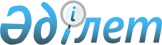 Атырау облысының ауыл шаруашылығы саласында мемлекеттік қызмет көрсету
регламенттерін бекіту туралы
					
			Күшін жойған
			
			
		
					Атырау облысы әкімдігінің 2012 жылғы 16 қарашадағы № 356 қаулысы. Атырау облысының Әділет департаментінде 2012 жылғы 27 желтоқсанда № 2662 тіркелді. Күші жойылды - Атырау облысы әкімдігінің 2013 жылғы 21 маусымдағы № 238 қаулысымен

      Ескерту. Күші жойылды - Атырау облысы әкімдігінің 21.06.2013 № 238 қаулысымен.

      Қазақстан Республикасының 2000 жылғы 27 қарашадағы "Әкімшілік ресімдер туралы" Заңының 9-1 бабының 4-тармағына сәйкес Атырау облысы әкімдігі ҚАУЛЫ ЕТЕДІ:

      1. Мыналар:



      1) осы қаулының 1-қосымшасына сәйкес "Астық қолхаттарын беру арқылы, қойма қызметі бойынша қызметтер көрсетуге лицензияны беру, қайта ресімдеу, лицензияның телнұсқаларын беру" мемлекеттік қызмет көрсету регламенті;



      2) осы қаулының 2-қосымшасына сәйкес "Аэрозольдық және фумигациялық тәсілдермен пестицидтерді (улы химикаттарды) қолдану жөніндегі қызметті жүзеге асыруға лицензияны беру, қайта ресімдеу, лицензияның телнұсқаларын беру" мемлекеттік қызмет көрсету регламенті;



      3) осы қаулының 3-қосымшасына сәйкес "Ветеринария саласындағы қызметпен айналысуға лицензияны беру, қайта ресімдеу, лицензиясының телнұсқаларын беру" мемлекеттік қызмет көрсету регламенті;



      4) осы қаулының 4-қосымшасына сәйкес "Пестицидтерді (улы химикаттарды) өндіру (формуляциялау) қызметін жүзеге асыруға лицензияны беру, қайта ресімдеу, лицензияның телнұсқаларын беру" мемлекеттік қызмет көрсету регламенті;



      5) осы қаулының 5-қосымшасына сәйкес "Пестицидтерді (улы химикаттарды) сату жөніндегі қызметті жүзеге асыруға лицензияны беру, қайта ресімдеу, лицензияның телнұсқаларын беру" мемлекеттік қызмет көрсету регламенті бекітілсін.



      2. Осы қаулының орындалуын бақылау облыс әкімінің бірінші орынбасары Ғ.И. Дүйсембаевқа жүктелсін.



      3. Осы қаулы әділет органдарында мемлекеттік тіркелген күннен бастап күшіне енеді және алғаш ресми жарияланғаннан кейін күнтізбелік он күн өткен соң қолданысқа енгізіледі.      Облыс әкімі                                Б. Ізмұхамбетов"КЕЛІСІЛДІ"

Қазақстан Республикасының Көлік

және коммуникация министрі                       А. Жұмағалиев2012 жылғы 16 қараша

Атырау облысы әкімдігінің  

2012 жылғы 16 қарашадағы № 356

қаулысына 1-қосымша     Атырау облысы әкімдігінің  

2012 жылғы 16 қарашадағы № 356

қаулысымен бекітілген    "Астық қолхаттарын бере отырып, қойма қызметі бойынша қызметтер көрсетуге лицензия беру, қайта ресімдеу, лицензияның телнұсқаларын беру" электрондық мемлекеттік қызмет көрсету регламенті

1. Жалпы ережелер      1. "Астық қолхаттарын беру арқылы қойма қызметі бойынша қызметтер көрсетуге лицензия беру, қайта ресімдеу, лицензияның телнұсқаларын беру" электрондық мемлекеттік қызметі "Атырау облысы Ауыл шаруашылығы басқармасы" мемлекеттік мекемесімен (бұдан әрі – Қызмет беруші), сондай-ақ www.e.gov.kz мекен-жайы бойынша "электрондық үкімет" веб-порталы және www.elicense.kz мекен-жайы бойынша "Е-лицензиялау" веб-порталы (бұдан әрі – ЭЦП) арқылы көрсетіледі.



      2. Электрондық мемлекеттік қызмет Қазақстан Республикасы Үкіметінің 2012 жылғы 31 тамыздағы № 1108 "Ауыл шаруашылығы саласында мемлекеттік қызметтер стандарттарын бекіту туралы және "Жеке және заңды тұлғаларға көрсетілетін мемлекеттік қызметтердің тізілімін бекіту туралы" Қазақстан Республикасы Үкіметінің 2010 жылғы 20 шілдедегі № 745 қаулысына өзгерістер енгізу туралы" қаулысымен бекітілген "Астық қолхаттарын бере отырып, қойма қызметі бойынша қызметтер көрсетуге лицензия беру, қайта ресімдеу, лицензияның телнұсқаларын беру" мемлекеттік қызмет стандартының (бұдан әрі – Стандарт) негізінде көрсетіледі.

      3. Қызметті автоматтандыру дәрежесі: ішінара автоматтандырылған.

      4. Қызметті көрсету түрі: транзакциялық.



      5. Осы регламентте пайдаланылатын ұғымдар мен қысқартулар:

      1) ақпараттық жүйе – аппараттық-бағдарламалық кешенді қолдана отырып, ақпаратты сақтауға, өңдеуге, іздестіруге, таратуға, беруге және ұсынуға арналған жүйе (бұдан әрі – АЖ);

      2) "электрондық үкімет" веб-порталы – нормативтік құқықтық базаны қоса алғанда барлық шоғырландырылған үкіметтік ақпаратқа және электрондық мемлекеттік қызметтер көрсетуге қол жеткізудің бірыңғай терезесі болатын ақпараттық жүйе;

      3) "Е-лицензиялау" веб-порталы – берілген, қайта ресімделген, тоқтата тұрғызылған, қайта жаңартылған және қолданылуын тоқтатқан лицензиялар, сондай-ақ лицензияланатын қызмет түрін (кіші түрін) жүзеге асыратын лицензиаттың филиалдары, өкілдіктері (объектілері, пункттері, учаскелері) туралы мәліметтері бар, ол лицензиар беретін лицензиялардың сәйкестендіру нөмірін орталықтандырып қалыптастыратын ақпараттық жүйе (бұдан әрі – "Е-лицензиялау" МДҚ АЖ);

      4) "электрондық үкімет" шлюзі – электрондық қызметтер көрсетуді іске асыру шеңберінде "электрондық үкіметтің" ақпараттық жүйелерін интеграциялауға арналған ақпараттық жүйе (бұдан әрі – ЭҮШ);

      5) "электрондық үкіметтің" төлем шлюзі – жеке және заңды тұлғалардың төлемдерін жүзеге асыру кезінде екінші деңгейдегі банктердің, банк операцияларының жекелеген түрлерін жүзеге асыратын ұйымдардың және "электрондық үкіметтің" ақпараттық жүйелері арасындағы өзара іс-қимылды қамтамасыз етуге арналған автоматтандырылған ақпараттық жүйе (бұдан әрі – ЭҮТШ);

      6) "Заңды тұлғалар" мемлекеттік деректер қоры – Қазақстан Республикасында заңды тұлғаларды бірыңғай сәйкестендіруді енгізу және олар туралы өзекті және дұрыс мәліметтерді мемлекеттік басқару органдарына және басқа да субъектілерге олардың өкілеттіктерінің шеңберінде және Қазақстан Республикасының заңнамасына сәйкес ұсыну мақсатында ақпаратты автоматтандырып жинауға, сақтауға және өңдеуге, Ұлттық бизнес сәйкестендіру нөмірлері тізілімін құруға арналған ақпараттық жүйе (бұдан әрі – ЗТ МДҚ);

      7) алушы – электрондық мемлекеттік қызмет көрсетілетін заңды тұлға;

      8) бизнес сәйкестендіру нөмірі – заңды тұлға (филиал және өкілдік) үшін қалыптастырылатын бірегей нөмір (бұдан әрі – БСН);

      9) пайдаланушы – өзіне қажетті электрондық ақпараттық ресурстарды алу үшін ақпараттық жүйеге жүгінетін және оларды пайдаланатын субъект;

      10) транзакциялық қызмет көрсету – электрондық цифрлық қолтаңбаны қолдана отырып, өзара ақпарат алмасуды талап ететін, пайдаланушыларға электрондық ақпараттық ресурстарды ұсыну жөнінде қызмет көрсету;

      11) электрондық цифрлық қолтаңба – электрондық цифрлық қолтаңбаның құралдарымен құрылған және электрондық құжаттың дұрыстығын, оның тиесілілігін және мазмұнның тұрақтылығын растайтын электрондық цифрлық таңбалардың жиынтығы (бұдан әрі – ЭЦҚ);

      12) электрондық құжат – ақпарат электрондық цифрлық нысанда берілген және электрондық цифрлық қолтаңба арқылы куәландырылған құжат;

      13) электрондық мемлекеттік қызмет көрсету – ақпараттық технологияларды қолдана отырып, электрондық нысанда көрсетілетін мемлекеттік қызмет көрсету;

      14) электрондық лицензия – ақпараттық технологияларды пайдалана отырып ресімделетін және берілетін, қағаз тасығыштағы лицензияға тең мәнінде электрондық құжат түріндегі лицензия;

      15) ҚФБ – құрылымдық-функционалдық бірліктер;

      16) АЖО – автоматтандырылған жұмыс орны;

      17) БНАЖ – Бірыңғай нотариалдық ақпараттық жүйе. 2. Қызмет берушінің электрондық мемлекеттік қызметті көрсету бойынша қызметінің тәртібі

      6. Қызмет берушінің ЭҮП арқылы әрбір қадамдық әрекеттері мен шешімдері (электрондық мемлекеттік қызметті көрсету кезіндегі функционалдық өзара әрекеттесудің № 1 диаграммасы) осы Регламенттің

2-қосымшасында келтірілген:

      1) алушы БСН және парольдің көмегімен ЭҮП-де тіркеуді жүзеге асырады (ЭҮП-де тіркелмеген алушылар үшін жүзеге асырылады);

      2) 1-үдеріс – қызметті алуы үшін алушының логин мен парольді

ЭҮП-ге енгізу үдерісі (авторландыру үдерісі);

      3) 1-шарт – тіркелген қызмет алушы туралы деректердің түпнұсқалығын логин мен пароль арқылы ЭҮП-де тексеру;

      4) 2-үдеріс – алушының деректерінде бар бұзушылықтарға байланысты авторландырудан бас тарту туралы хабарламаны ЭҮП-де қалыптастыру;

      5) 3-үдеріс – алушының осы Регламентте көрсетілген қызметті таңдауы, қызметті көрсетуге арналған сұрау салу нысанын экранға шығару және оның құрылымы мен форматтық талаптарын ескере отырып, қызмет алушының нысанды толтыруы (деректерді енгізуі), сұрау салу нысанына қажетті сканерленген құжаттарды қоса беруі, сондай-ақ алушының сұрау салуды куәландыруы (қол қоюы) үшін ЭЦҚ тіркеу куәлігін таңдауы;

      6) 4-үдеріс – алушының ЭЦҚ тіркеу куәлігінің қолданылу мерзімі және кері шақыртылған (күші жойылған) тіркеу куәліктерінің тізімінде оның болмауы туралы деректерді және алушының сәйкестендіру деректерін ЭҮП-де сұрау салу;

      7) 2-шарт – алушының ЭЦҚ тіркеу куәлігінің қолданылу мерзімін және кері шақыртылған (күші жойылған) тіркеу куәліктерінің тізімінде оның болмауын, сондай-ақ сұрау салуда көрсетілген БСН және ЭЦҚ тіркеу куәлігінде көрсетілген БСН арасында сәйкестендіру деректерінің сәйкестігін ЭЦП-де тексеру;

      8) 5-үдеріс – алушының ЭЦҚ түпнұсқалығының расталмауына байланысты сұрау салынатын қызмет көрсетуден бас тарту туралы хабарламаны қалыптастыру;

      9) 6-үдеріс – қызмет көрсетуге сұрау салудың толтырылған нысанын (енгізілген деректерін) алушының ЭЦҚ арқылы куәландыруы (қол қоюы);

      10) 7-үдеріс – ЭҮТШ-де қызметке ақы төлеу, бұдан кейін төлем туралы ақпарат "Е-лицензиялау" МДҚ АЖ-ға келіп түседі;

      11) 8-үдеріс – электрондық құжатты (алушының сұрау салуын) ЭҮШ арқылы "Е-лицензиялау" МДҚ АЖ-ға жолдау және "Е-лицензиялау" МДҚ

АЖ-да қызметті өңдеу;

      12) 3-шарт – "Е-лицензиялау" МДҚ АЖ-да қызметті көрсету үшін төлем фактісін тексеру;

      13) 9-үдеріс – "Е-лицензиялау" МДҚ АЖ-да қызмет көрсету үшін төлемнің болмауына байланысты сұрау салынатын қызметтен бас тарту туралы хабарламаны қалыптастыру;

      14) 10-үдеріс – алушының ЭҮП-де қалыптастырылған қызмет нәтижесін (электрондық лицензияны) алуы. Электрондық құжат қызмет берушінің уәкілетті тұлғасының ЭЦҚ-сын пайдалана отырып қалыптастырылады.



      7. Қызмет беруші арқылы әрбір қадамдық әрекеттері мен шешімдері (электрондық мемлекеттік қызметті көрсету кезіндегі функционалдық өзара әрекеттесудің № 2 диаграммасы) осы Регламенттің 2-қосымшасында келтірілген:

      1) 1-үдеріс – қызмет беруші қызметкерінің қызмет алу үшін

"Е-лицензиялау" МДҚ АЖ-ға логин мен пароль енгізу үдерісі;

      2) 1-шарт – қызмет берушінің тіркелген қызметкері туралы деректердің түпнұсқалығын "Е-лицензиялау" МДҚ АЖ-да логин мен пароль арқылы тексеру;

      3) 2-үдеріс – қызмет беруші қызметкерінің деректерінде бұзушылықтардың болуына байланысты авторландырудан бас тарту туралы хабарламаны "Е-лицензиялау" МДҚ АЖ-да қалыптастыру;

      4) 3-үдеріс – қызмет беруші қызметкерінің осы Регламентте көрсетілген қызметті таңдауы, қызметті көрсету үшін сұрау салу нысанын экранға шығаруы және қызмет беруші қызметкерінің алушы деректерін, алушының өкілі сенімхатының деректерін (нотариалдық куәландырылған сенімхат кезінде, сенімхатты өзгеше куәландырған кезде сенімхат деректері толтырылмайды) енгізуі, сондай-ақ қызмет беруші қызметкерінің сұрау салуды куәландыруы (қол қоюы) үшін ЭЦҚ тіркеу куәлігін таңдауы;

      5) 4-үдеріс –ЭҮШ арқылы ЗТ МДҚ-ға қызмет алушы деректеріне, БНАЖ-ға өкіл сенімхатының деректеріне және "Е-лицензиялау" МДҚ АЖ-ға қызмет беруші қызметкерінің ЭЦҚ тіркеу куәлігінің қолданылу мерзімі және кері шақыртылған (күші жойылған) тіркеу куәліктерінің тізімінде оның болмауы туралы деректерге сұрау салу;

      6) 2-шарт – ЗТ МДҚ-да қызмет алушы деректерінің, БНАЖ-да сенімхат және "Е-лицензиялау" МДҚ АЖ-да қызмет беруші қызметкерінің ЭЦҚ тіркеу куәлігі деректерінің болуын тексеру;

      7) 5-үдеріс – ЗТ МДҚ-да қызмет алушы деректерінің, БНАЖ-да сенімхат деректерінің болмауына немесе қызмет беруші қызметкерінің ЭЦҚ тіркеу куәлігі түпнұсқалығының расталмауына байланысты деректерді алу мүмкін болмауы туралы хабарламаны қалыптастыру;

      8) 6-үдеріс – сұрау салу нысанының қағаз тасығыштағы құжаттардың болуы туралы белгі бөлігін қызмет беруші қызметкерінің толтыруы мен алушы ұсынған қажетті құжаттарды сканерлеуі және оларды сұрау салу нысанына тіркеуі;

      9) 7-үдеріс – қызмет көрсетуге сұрау салудың толтырылған нысанын (енгізілген деректерін) қызмет беруші қызметкерінің ЭЦҚ арқылы куәландыруы (қол қоюы);

      10) 8-үдеріс – ЭҮТШ-де қызметке ақы төлеу, бұдан кейін төлем туралы ақпарат "Е-лицензиялау" МДҚ АЖ-ға келіп түседі;

      11) 9-үдеріс – электрондық құжатты "Е-лицензиялау" МДҚ АЖ-да тіркеу және "Е-лицензиялау" МДҚ АЖ-да қызмет өңдеу;

      12) 3-шарт – "Е-лицензиялау" МДҚ АЖ-да қызметті көрсету үшін төлем фактісін тексеру;

      13) 10-үдеріс – "Е-лицензиялау" МДҚ АЖ-да қызмет көрсету үшін төлемнің болмауына байланысты сұрау салынатын қызметтен бас тарту туралы хабарламаны қалыптастыру;

      14) 11-үдеріс – ЭҮП-де қалыптастырылған қызмет нәтижесін (электрондық лицензияны) алу. Электрондық құжат қызмет берушінің уәкілетті тұлғасының ЭЦҚ пайдалана отырып қалыптастырылады.



      8. Қызмет көрсетуге сұрау салу нысанын толтыру бойынша әрекеттер сипаттамасы:

      1) ЭҮП-ке кіру үшін электрондық лицензия берілетін тұлғаның деректерін (логин мен парольді) пайдаланушының енгізуі;

      2) "Лицензия беру" қызметін таңдау;

      3) "online қызметтерге тапсырыс беру" батырмасының көмегімен қызметке тапсырыс беру;

      4) сұрау салуды толтыру:

      пайдаланушыны ЭҮП-де тіркеу нәтижелері бойынша БСН автоматты түрде таңдалады;

      пайдаланушы "сұрау салуды жолдау" батырмасының көмегімен сұрау салуды куәландыруға (қол қоюға) көшуді жүзеге асырады;

      5) алушының ЭЦҚ тіркеу куәлігін таңдауы;

      6) сұрау салуды куәландыру (қол қою) – пайдаланушы "қол қою" батырмасының көмегімен сұрау салуды ЭЦҚ-мен куәландыруды (қол қоюды) жүзеге асырады, бұдан кейін сұрау салу ЭҮШ арқылы "Е-лицензиялау" МДҚ АЖ-ға өңдеуге беріледі;

      7) алушының "Е-лицензиялау" МДҚ АЖ-да алушы сұрау салған ақпараттың мазмұны туралы хабарламаны алуы;

      8) қызметке ақы төлеу;

      9) сұрау салуды "Е-лицензиялау" МДҚ АЖ-да өңдеу:

      пайдаланушының дисплей экранында мынадай ақпарат шығарылады: БСН; сұрау салу нөмірі; қызмет типі; сұрау салу мәртебесі; қызмет көрсету мерзімі;

      "мәртебені жаңарту" батырмасының көмегімен қызмет алушыға сұрау салуды өңдеу нәтижелерін қарау мүмкіндігі ұсынылады;

      "Е-лицензиялау" МДҚ АЖ-дан жауап алынған кезде "нәтижені қарау" батырмасы пайда болады.

      9. Сұрау салу өңделгеннен кейін алушыға сұрау салуды өңдеу нәтижелерін мынадай түрде қарау мүмкіндігі ұсынылады:

      "ашу" батырмасын басқаннан кейін сұрау салу нәтижесі дисплей экранына шығарылады;

      "сақтау" батырмасын басқаннан кейін сұрау салу нәтижесі қызмет алушы енгізген магниттік тасығышта Adobe Acrobat форматында сақталады.



      10. Электрондық мемлекеттік қызмет көрсету бойынша қажетті ақпарат пен консультацияны саll-орталықтың (1414) телефоны бойынша алуға болады. 3. Электрондық мемлекеттік қызметті көрсету үдерісінде өзара әрекеттесу тәртібінің сипаты

      11. Қызметті көрсету үдерісіне қатысатын ҚФБ:

      ЭҮП;

      ЭҮТШ;

      "Е-лицензиялау" МДҚ АЖ;

      ЭҮШ;

      ЗТ МДҚ;

      БНАЖ.



      12. Әрекеттер (рәсімдер, функциялар, операциялар) кезектілігінің мәтінді кестелі сипаты әрбір әрекетті орындау мерзімін көрсете отырып, осы Регламенттің 1-қосымшасында келтірілген.



      13. Әрекеттердің олардың сипаттамасына сәйкес қисынды кезектілігі арасындағы өзара байланысты (электрондық мемлекеттік қызметті көрсету үдерісінде) көрсететін диаграмма осы Регламенттің 2-қосымшасында келтірілген.



      14.Алушыларға қызмет көрсету нәтижелері осы Регламенттің 3-қосымшасына сәйкес сапа және қолжетімдік көрсеткіштерімен өлшенеді.



      15. Алушыларға қызмет көрсету үдерісіне қойылатын талаптар:

      1) құпиялылық (ақпаратты заңсыз алудан қорғау);

      2) бүтіндік (ақпаратты заңсыз өзгертуден қорғау);

      3) қолжетімдік (ақпарат пен ресурстарды заңсыз ұстап қалудан қорғау).



      16. Қызмет көрсетудің технологиялық шарты:

      1) Интернетке шығу;

      2) оған электрондық лицензия берілетін тұлғада БСН болуы;

      3) ЭҮП-мен авторландыру;

      4) пайдаланушының ЭЦҚ болуы;

      5) екінші деңгейдегі банкте банктік карточкасының немесе ағымдағы шотының болуы.

"Астық қолхаттарын беру арқылы, қойма

қызметі бойынша қызметтер көрсетуге

лицензия беру, қайта ресімдеу,   

лицензияның телнұсқалар беру"    

электрондық мемлекеттік қызмет   

көрсету регламентіне 1-қосымша    1-кесте. ЭҮП арқылы ҚФБ әрекеттерінің сипаттамасы 2-кесте. Қызмет беруші арқылы ҚФБ әрекеттерінің сипаттамасы

"Астық қолхаттарын беру арқылы, қойма

қызметі бойынша қызметтер көрсетуге

лицензия беру, қайта ресімдеу,   

лицензияның телнұсқалар беру"    

электрондық мемлекеттік қызмет   

көрсету регламентіне 2-қосымша 

Электрондық мемлекеттік қызметті ЭҮП арқылы көрсету кезіндегі функционалдық өзара әрекеттесудің № 1 диаграммасы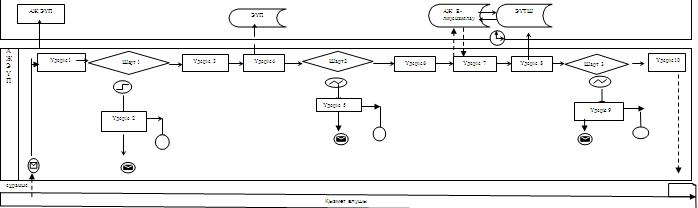  

Электрондық мемлекеттік қызметті қызмет беруші арқылы көрсету кезіндегі функционалдық өзара әрекеттесудің № 2 диаграммасы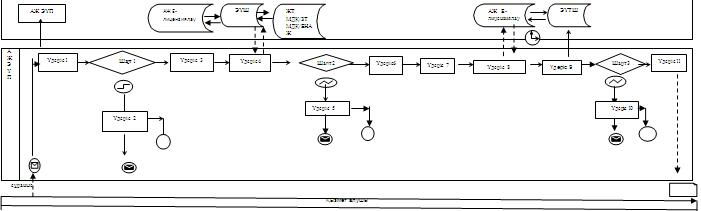  Шартты белгілер: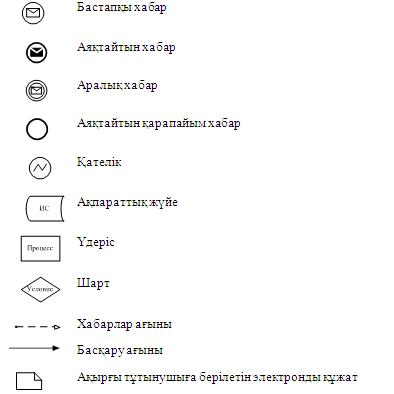 

"Астық қолхаттарын беру арқылы, қойма

қызметі бойынша қызметтер көрсетуге

лицензия беру, қайта ресімдеу,   

лицензияның телнұсқалар беру"    

электрондық мемлекеттік қызмет   

көрсету регламентіне 3-қосымша   Электрондық мемлекеттік қызметтің: "сапа" және "қолжетімдік" көрсеткіштерін айқындауға арналған сауалнама нысаны

____________________________________________________(қызметтің атауы)      1. Сіз электрондық мемлекеттік қызметті көрсету үдерісінің сапасына және нәтижесіне қанағаттандыңыз ба?

      1) қанағаттанбадым;

      2) ішінара қанағаттандым;

      3) қанағаттандым.

      2. Сіз электрондық мемлекеттік қызметті көрсету тәртібі туралы ақпараттың сапасына қанағаттандыңыз ба?

      1) қанағаттанбадым;

      2) ішінара қанағаттандым;

      3) қанағаттандым.

Атырау облысы әкімдігінің  

2012 жылғы 16 қарашадағы № 356

қаулысына 2-қосымша    Атырау облысы әкімдігінің  

2012 жылғы 16 қарашадағы № 356

қаулысымен бекітілген    

"Аэрозольдық және фумигациялық тәсілдермен пестицидтерді (улы химикаттарды) қолдану жөніндегі қызметті жүзеге асыруға лицензияны беру, қайта ресімдеу, лицензияның телнұсқаларын беру" электрондық мемлекеттік қызмет көрсету регламенті

1. Жалпы ережелер      1. "Аэрозольдық және фумигациялық тәсілдермен пестицидтерді (улы химикаттарды) қолдану жөніндегі қызметті жүзеге асыруға лицензияны беру, қайта ресімдеу, лицензияның телнұсқаларын беру" электрондық мемлекеттік қызметі "Атырау облысы Ауыл шаруашылығы басқармасы" мемлекеттік мекемесімен (бұдан әрі – Қызмет беруші), сондай-ақ www.e.gov.kz мекен-жайы бойынша "электрондық үкімет" веб-порталы және www.elicense.kz мекен-жайы бойынша "Е-лицензиялау" веб-порталы (бұдан әрі – ЭҮП) арқылы көрсетеді.



      2. Электрондық мемлекеттік қызмет Қазақстан Республикасы Үкіметінің 2012 жылғы 31 тамыздағы № 1108 "Ауыл шаруашылығы саласында мемлекеттік қызметтер стандарттарын бекіту туралы және "Жеке және заңды тұлғаларға көрсетілетін мемлекеттік қызметтердің тізілімін бекіту туралы" Қазақстан Республикасы Үкіметінің 2010 жылғы 20 шілдедегі № 745 қаулысына өзгерістер енгізу туралы" қаулысымен бекітілген "Аэрозольдық және фумигациялық тәсілдермен пестицидтерді (улы химикаттарды) қолдану жөніндегі қызметті жүзеге асыруға лицензияны беру, қайта ресімдеу, лицензияның телнұсқаларын беру" мемлекеттік қызмет стандартының (бұдан әрі – Стандарт) негізінде көрсетіледі.

      3. Қызметті автоматтандыру дәрежесі: ішінара автоматтандырылған.

      4. Қызметті көрсету түрі: транзакциялық.

      5. Осы регламентте пайдаланылатын ұғымдар мен қысқартулар:

      1) ақпараттық жүйе – аппараттық-бағдарламалық кешенді қолдана отырып, ақпаратты сақтауға, өңдеуге, іздестіруге, таратуға, беруге және ұсынуға арналған жүйе (бұдан әрі – АЖ);

      2) "электрондық үкімет" веб-порталы – нормативтік құқықтық базаны қоса алғанда барлық шоғырландырылған үкіметтік ақпаратқа және электрондық мемлекеттік қызметтер көрсетуге қол жеткізудің бірыңғай терезесі болатын ақпараттық жүйе;

      3) "Е-лицензиялау" веб-порталы – берілген, қайта ресімделген, тоқтата тұрғызылған, қайта жаңартылған және қолданылуын тоқтатқан лицензиялар, сондай-ақ лицензияланатын қызмет түрін (кіші түрін) жүзеге асыратын лицензиаттың филиалдары, өкілдіктері (объектілері, пункттері, учаскелері) туралы мәліметтері бар, ол лицензиар беретін лицензиялардың сәйкестендіру нөмірін орталықтандырып қалыптастыратын ақпараттық жүйе (бұдан әрі – "Е-лицензиялау" МДҚ АЖ);

      4) "электрондық үкімет" шлюзі – электрондық қызметтер көрсетуді іске асыру шеңберінде "электрондық үкіметтің" ақпараттық жүйелерін интеграциялауға арналған ақпараттық жүйе (бұдан әрі – ЭҮШ);

      5) "электрондық үкіметтің" төлем шлюзі – жеке және заңды тұлғалардың төлемдерін жүзеге асыру кезінде екінші деңгейдегі банктердің, банк операцияларын жекелеген түрлерін жүзеге асыратын ұйымдардың және "электрондық үкіметтің" ақпараттық жүйелері арасындағы өзара іс-қимылды қамтамасыз етуге арналған ақпараттық жүйе (бұдан әрі – ЭҮТШ);

      6) "Жеке тұлғалар" мемлекеттік деректер қоры – Қазақстан Республикасында жеке тұлғаларды бірыңғай сәйкестендіруді енгізу және олар туралы өзекті және дұрыс мәліметтерді мемлекеттік басқару органдарына және басқа да субъектілерге олардың өкілеттіктерінің шеңберінде және Қазақстан Республикасының заңнамасына сәйкес ұсыну мақсатында ақпаратты автоматтандырып жинауға, сақтауға және өңдеуге, Ұлттық жеке сәйкестендіру нөмірлері тізілімін құруға арналған ақпараттық жүйе (бұдан әрі – ЖТ МДҚ);

      7) "Заңды тұлғалар" мемлекеттік деректер қоры – Қазақстан Республикасында заңды тұлғаларды бірыңғай сәйкестендіруді енгізу және олар туралы өзекті және дұрыс мәліметтерді мемлекеттік басқару органдарына және басқа да субъектілерге олардың өкілеттіктерінің шеңберінде және Қазақстан Республикасының заңнамасына сәйкес ұсыну мақсатында ақпаратты автоматтандырып жинауға, сақтауға және өңдеуге, Ұлттық бизнес сәйкестендіру нөмірлері тізілімін құруға арналған автоматтандырылған жүйе (бұдан әрі – ЗТ МДҚ);

      8) алушы – электрондық мемлекеттік қызмет көрсетілетін жеке немесе заңды тұлға;

      9) жеке сәйкестендіру нөмірі – жеке тұлға, соның ішінде қызметін жеке кәсіпкерлік түрінде жүзеге асыратын жеке кәсіпкер үшін қалыптастырылатын бірегей нөмір (бұдан әрі – ЖСН);

      10) бизнес сәйкестендіру нөмірі – заңды тұлға (филиал және өкілдік) үшін қалыптастырылатын бірегей нөмір (бұдан әрі – БСН);

      11) пайдаланушы – өзіне қажетті электрондық ақпараттық ресурстарды алу үшін ақпараттық жүйеге жүгінетін және оларды пайдаланатын субъект;

      12) транзакциялық қызмет көрсету – электрондық цифрлық қолтаңбаны қолдана отырып, өзара ақпарат алмасуды талап ететін, пайдаланушыларға электрондық ақпараттық ресурстарды ұсыну жөнінде қызмет көрсету;

      13) электрондық цифрлық қолтаңба – электрондық цифрлық қолтаңбаның құралдарымен құрылған және электрондық құжаттың дұрыстығын, оның тиесілігін және мазмұнның тұрақтылығын растайтын электрондық цифрлық таңбалардың жиынтығы (бұдан әрі – ЭЦҚ);

      14) электрондық құжат – онда ақпарат электрондық-цифрлық нысанда берілген және электрондық цифрлық қолтаңба арқылы куәландырылған құжат;

      15) электрондық мемлекеттік қызмет көрсету – ақпараттық технологияларды қолдана отырып, электрондық нысанда көрсетілетін мемлекеттік қызмет көрсету;

      16) электрондық лицензия – ақпараттық технологияларды пайдалана отырып ресімделетін және берілетін, қағаз тасығыштағы лицензияға тең мәнінде электрондық құжат түріндегі лицензия;

      17) ҚФБ – құрылымдық-функционалдық бірліктер;

      18) АЖО – автоматтандырылған жұмыс орны;

      19) БНАЖ – Бірыңғай нотариалдық ақпараттық жүйе. 2. Қызмет берушінің электрондық мемлекеттік қызметті көрсету бойынша қызметінің тәртібі

      6. Қызмет берушінің ЭҮП арқылы әрбір қадамдық әрекеттері мен шешімдері (электрондық мемлекеттік қызметті көрсету кезіндегі функционалдық өзара әрекеттесудің № 1 диаграммасы) осы Регламенттің

2-қосымшасында келтірілген:

      1) алушы ЖСН/БСН және парольдің көмегімен ЭҮП-де тіркеуді жүзеге асырады (ЭҮП-де тіркелмеген қызмет алушылар үшін жүзеге асырылады);

      2) 1-үдеріс – қызметті алуы үшін қызмет алушының логин мен парольді ЭҮП-ге енгізу үдерісі (авторландыру үдерісі);

      3) 1-шарт – тіркелген қызмет алушы туралы деректердің түпнұсқалығын логин мен пароль арқылы ЭҮП-де тексеру;

      4) 2-үдеріс – алушының деректерінде бар бұзушылықтарға байланысты авторлаудан бас тарту туралы хабарламаны ЭҮП-де қалыптастыру;

      5) 3-үдеріс – алушының осы Регламентте көрсетілген қызметті таңдауы, қызметті көрсетуге арналған сұрау салу нысанын экранға шығару және оның құрылымы мен форматтық талаптарын ескере отырып, алушының нысанды толтыруы (деректерді енгізуі), сұрау салу нысанына қажетті сканерленген құжаттарды қоса беруі, сондай-ақ алушының сұрау салуды куәландыруы (қол қоюы) үшін ЭЦҚ тіркеу куәлігін таңдауы;

      6) 4-үдеріс – алушының ЭЦҚ тіркеу куәлігінің қолданылу мерзімі және кері шақыртылған (күші жойылған) тіркеу куәліктерінің тізімінде оның болмауы туралы деректерді және алушының сәйкестендіру деректерін ЭҮП-де сұрау салу;

      7) 2-шарт – алушының ЭЦҚ тіркеу куәлігінің қолданылу мерзімін және кері шақыртылған (күші жойылған) тіркеу куәліктерінің тізімінде оның болмауын, сондай-ақ сұрау салуда көрсетілген ЖСН/БСН және ЭЦҚ тіркеу куәлігінде көрсетілген ЖСН/БСН арасында сәйкестендіру деректерінің сәйкестігін ЭҮП-де тексеру;

      8) 5-үдеріс – алушының ЭЦҚ түпнұсқалығының расталмауына байланысты сұратылатын қызметтен бас тарту туралы хабарламаны қалыптастыру;

      9) 6-үдеріс – қызмет көрсетуге сұрау салудың толтырылған нысанын (енгізілген деректерін) алушының ЭЦҚ арқылы куәландыруы (қол қоюы);

      10) 7-үдеріс – ЭҮТШ-де қызметке ақы төлеу, бұдан кейін төлем туралы ақпарат "Е-лицензиялау" МДҚ АЖ-ға келіп түседі;

      11) 8-үдеріс – электрондық құжатты (алушының сұрау салуын) ЭҮШ арқылы "Е-лицензиялау" МДҚ АЖ-ға жолдау және "Е-лицензиялау" МДҚ

АЖ-да қызметті өңдеу;

      12) 3-шарт – "Е-лицензиялау" МДҚ АЖ-да қызмет көрсету үшін төлем фактісін тексеру;

      13) 9-үдеріс – "Е-лицензиялау" МДҚ АЖ-да қызмет көрсету үшін төлемнің болмауына байланысты сұрау салынатын қызметтен бас тарту туралы хабарламаны қалыптастыру;

      14) 10-үдеріс – алушының ЭҮП-де қалыптастырылған қызмет нәтижесін (электрондық лицензияны) алуы. Электрондық құжат қызмет берушінің уәкілетті тұлғасының ЭЦҚ пайдалана отырып қалыптастырылады.



      7. Қызмет беруші арқылы әрбір қадамдық әрекеттері мен шешімдері (электрондық мемлекеттік қызметті көрсету кезіндегі функционалдық өзара әрекеттесудің № 2 диаграммасы) осы Регламенттің 2-қосымшада келтірілген:

      1) 1-үдеріс – қызмет беруші қызметкерінің қызмет алу үшін

"Е-лицензиялау" МДҚ АЖ-ға логин мен пароль енгізу үдерісі;

      2) 1-шарт – қызмет берушінің тіркелген қызметкері туралы деректердің түпнұсқалығын "Е-лицензиялау" МДҚ АЖ-да логин мен пароль арқылы тексеру;

      3) 2-үдеріс – қызмет беруші қызметкерінің деректерінде бұзушылықтардың болуына байланысты авторландырудан бас тарту туралы хабарламаны "Е-лицензиялау" МДҚ АЖ-да қалыптастыру;

      4) 3-үдеріс – қызмет беруші қызметкерінің осы Регламентте көрсетілген қызметті таңдауы, қызметті көрсету үшін сұрау салу нысанын экранға шығаруы және қызмет беруші қызметкерінің алушы деректерін, алушының өкілі сенімхатының деректерін (нотариалдық куәландырылған сенімхат кезінде, сенімхатты өзгеше куәландырған кезде сенімхат деректері толтырылмайды) енгізуі, сондай-ақ қызмет беруші қызметкерінің сұрау салуды куәландыруы (қол қоюы) үшін ЭЦҚ тіркеу куәлігін таңдауы;

      5) 4-үдеріс – ЭҮШ арқылы ЖТ МДҚ ЗТ МДҚ-ға алушы деректеріне, БНАЖ-ға өкіл сенімхатының деректеріне және "Е-лицензиялау" МДҚ АЖ-ға қызмет беруші қызметкерінің ЭЦҚ тіркеу куәлігінің қолданылу мерзімі және кері шақыртылған (күші жойылған) тіркеу куәліктерінің тізімінде оның болмауы туралы деректерге сұрау салу;

      6) 2-шарт – ЖТ МДҚ ЗТ МДҚ-да алушы деректерінің, БНАЖ-да сенімхат және "Е-лицензиялау" МДҚ АЖ-да қызмет беруші қызметкерінің ЭЦҚ тіркеу куәлігі деректерінің болуын тексеру;

      7) 5-үдеріс – ЖТ МДҚ/ЗТ МҚБ-да алушы деректерінің, БНАЖ-да сенімхат деректерінің болмауына немесе қызмет беруші қызметкерінің ЭЦҚ тіркеу куәлігі түпнұсқалығының расталмауына байланысты деректерді алу мүмкін болмауы туралы хабарламаны қалыптастыру;

      8) 6-үдеріс – сұрау салу нысанының қағаз тасығыштағы құжаттардың болуы туралы белгі бөлігін қызмет беруші қызметкерінің толтыру мен алушы ұсынған қажетті құжаттарды сканерлеуі және оларды сұрау салу нысанына тіркеуі;

      9) 7-үдеріс – қызмет көрсетуге сұрау салудың толтырылған нысанын (енгізілген деректерін) қызмет беруші қызметкерінің ЭЦҚ арқылы куәландыруы (қол қоюы);

      10) 8-үдеріс – ЭҮТШ-де қызметке ақы төлеу, бұдан кейін төлем туралы ақпарат "Е-лицензиялау" МДҚ АЖ-ға келіп түседі;

      11) 9-үдеріс – электрондық құжатты "Е-лицензиялау" МДҚ АЖ-да тіркеу және "Е-лицензиялау" МДҚ АЖ-да қызметті өңдеу;

      12) 3-шарт – "Е-лицензиялау" МДҚ АЖ-да қызметті көрсету үшін төлем фактісін тексеру;

      13) 10-процесс – "Е-лицензиялау" МДҚ АЖ-да қызмет көрсету үшін төлемнің болмауына байланысты сұрау салынатын қызметтен бас тарту туралы хабарламаны қалыптастыру;

      14) 11-үдеріс – ЭҮП-де қалыптастырылған қызмет нәтижесін (электрондық лицензияны) алу. Электрондық құжат қызмет берушінің уәкілетті тұлғасының ЭЦҚ пайдалана отырып қалыптастырылады.



      8. Қызмет көрсетуге сұрау салу нысанын толтыру бойынша әрекеттер сипаттамасы:

      1) ЭҮП-ке кіру үшін электрондық лицензия берілетін тұлғаның деректерін (логин мен парольді) пайдаланушының енгізуі;

      2) "Лицензия беру" қызметін таңдау;

      3) "online қызметтерге тапсырыс беру" батырмасының көмегімен қызметке тапсырыс беру;

      4) сұрау салуды толтыру:

      пайдаланушыны ЭҮП-де тіркеу нәтижелері бойынша ЖСН/БСН автоматты түрде таңдалады;

      пайдаланушы "сұрау салуды жолдау" батырмасының көмегімен сұрау салуды куәландыруға (қол қоюға) көшуді жүзеге асырады;

      5) алушының ЭЦҚ тіркеу куәлігін таңдауы;

      6) сұрау салуды куәландыру (қол қоюы) – пайдаланушы "қол қою" батырмасының көмегімен сұрау салуды ЭЦҚ-мен куәландыруды (қол қоюды) жүзеге асырады, бұдан кейін сұрау салу ЭҮШ арқылы "Е-лицензиялау" МДҚ АЖ-ға өңдеуге беріледі;

      7) алушының "Е-лицензиялау" МДҚ АЖ-да алушы сұрау салған ақпараттың мазмұны туралы хабарламаны алуы;

      8) қызметке ақы төлеу;

      9) сұрау салуды "Е-лицензиялау" МДҚ АЖ-да өңдеу:

      пайдаланушының дисплей экранында мынадай ақпарат шығарылады: ЖСН/БСН; сұрау салу нөмірі; қызмет типі; сұрау салу мәртебесі; қызмет көрсету мерзімі;

      "мәртебені жаңарту" батырмасының көмегімен қызмет алушыға сұрау салуды өңдеу нәтижелерін қарау мүмкіндігі ұсынылады;

      "Е-лицензиялау" МДҚ АЖ-дан жауап алынған кезде "нәтижені қарау" батырмасы пайда болады.

      9. Сұрау салу өңделгеннен кейін қызмет алушыға сұрау салуды өңдеу нәтижелерін мынадай түрде қарау мүмкіндігі ұсынылады:

      "ашу" батырмасын басқаннан кейін сұрау салу нәтижесі дисплей экранына шығарылады;

      "сақтау" батырмасын басқаннан кейін сұрау салу нәтижесі қызмет алушы енгізген магниттік тасығышта Adobe Acrobat форматында сақталады.



      10. Электрондық мемлекеттік қызмет көрсету бойынша қажетті ақпарат пен консультацияны саll-орталықтың (1414) телефоны бойынша алуға болады. 3. Электрондық мемлекеттік қызметті көрсету үрдісінде өзара әрекеттесу тәртібінің сипаттамасы

      11. Қызметті көрсету үрдісінде қатысатын ҚФБ:

      ЭҮП;

      ЭҮТШ;

      "Е-лицензиялау" МДҚ АЖ;

      ЭҮШ;

      ЖТ МДҚ/ЗТ МДҚ;

      БНАЖ.



      12. Әрекет ( рәсімдер, функциялар, операциялар) кезектілігінің мәтіндік-кестелік сипаттамасы әрбір әрекетті орындау мерзімін көрсете отырып, осы Регламенттің 1-қосымшасында келтірілген.



      13. Әрекеттердің олардың сипаттамасына сәйкес қисынды кезектілігі арасындағы өзара байланысты көрсететін диаграмма осы Регламенттің 2-қосымшасында келтірілген.



      14. Алушыларға қызмет көрсету нәтижелері осы Регламенттің

3-қосымшасына сәйкес сапа және қолжетімдік көрсеткіштерімен өлшенеді.



      15. Алушыларға қызмет көрсету үдерісте қойылатын талаптар:

      1) құпиялылық (ақпаратты заңсыз алудан қорғау);

      2) бүтіндік (ақпаратты заңсыз өзгертуден қорғау);

      3) қолжетімдік (ақпарат пен ресурстарды заңсыз ұстап қалудан қорғау).



      16. Қызмет көрсетудің технологиялық шарты:

      1) Интернетке шығу;

      2) оған электрондық лицензия берілетін тұлғада ЖСН/БСН болуы;

      3) ЭҮП-мен авторландыру;

      4) пайдаланушының ЭЦҚ болуы;

      5) екінші деңгейдегі банкте банктік карточкасының немесе ағымдағы шотының болуы.

"Аэрозольдық және фумигациялық тәсілдермен 

пестицидтерді (улы химикаттарды) қолдану  

жөніндегі қызметті жүзеге асыруға лицензияны

беру, қайта ресімдеу, лицензияның     

телнұсқаларын беру" электрондық мемлекеттік

қызмет көрсету регламентіне 1-қосымша    1-кесте. ЭҮП арқылы ҚФБ әрекеттерінің сипаттамасы 2-кесте. Қызмет беруші арқылы ҚФБ әрекеттерінің сипаттамасы

"Аэрозольдық және фумигациялық тәсілдермен 

пестицидтерді (улы химикаттарды) қолдану  

жөніндегі қызметті жүзеге асыруға лицензияны

беру, қайта ресімдеу, лицензияның     

телнұсқаларын беру" электрондық мемлекеттік

қызмет көрсету регламентіне 2-қосымша    

Электрондық мемлекеттік қызметті ЭҮП арқылы көрсету кезіндегі  функционалдық өзара әрекеттесудің № 1 диаграммасы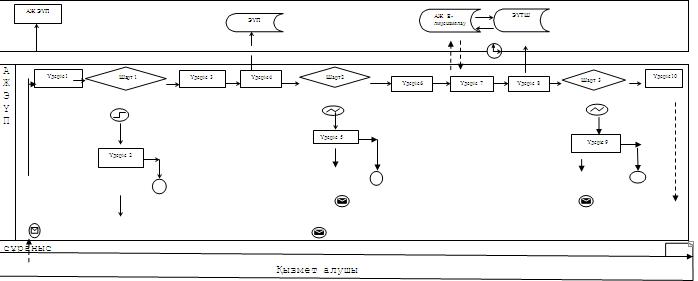  

Электрондық мемелекеттік қызметті қызмет беруші арқылы көрсету кезіндегі функционалдық өзара әрекеттесудің № 2 диаграммасы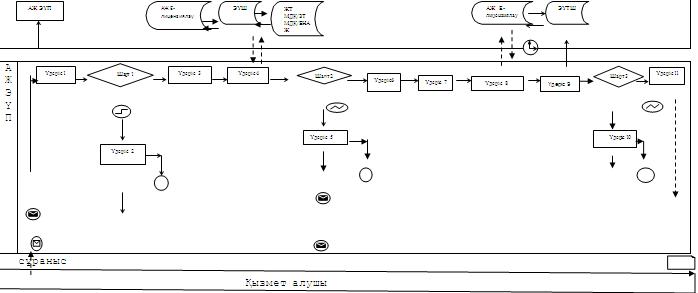 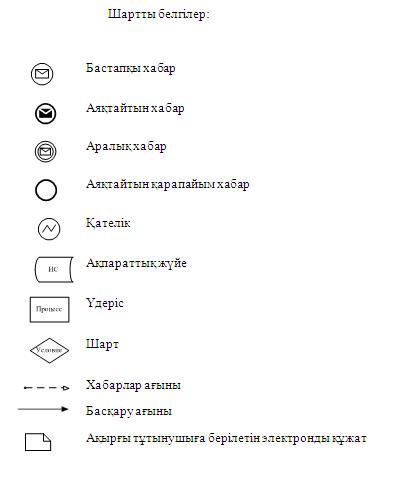 

"Аэрозольдық және фумигациялық тәсілдермен 

пестицидтерді (улы химикаттарды) қолдану  

жөніндегі қызметті жүзеге асыруға лицензияны

беру, қайта ресімдеу, лицензияның     

телнұсқаларын беру" электрондық мемлекеттік

қызмет көрсету регламентіне 3-қосымша    Электрондық мемлекеттік қызметтің: "сапа" және "қолжетімдік" көрсеткіштерін айқындауға арналған сауалнама нысаны

____________________________________________________

(қызметтің атауы)      1. Сіз электрондық мемлекеттік қызметті көрсету үдерісінің сапасына және нәтижесіне қанағаттандыңыз ба?

      1) қанағаттанбадым;

      2) ішінара қанағаттандым;

      3) қанағаттандым.

      2. Сіз электрондық мемлекеттік қызметті көрсету тәртібі туралы ақпараттың сапасына қанағаттандыңыз ба?

      1) қанағаттанбадым;

      2) ішінара қанағаттандым;

      3) қанағаттандым.

Атырау облысы әкімдігінің  

2012 жылғы 16 қарашадағы № 356

қаулысына 3-қосымша    Атырау облысы әкімдігінің 

2012 жылғы 16 қарашадағы № 356

қаулысымен бекітілген   

"Ветеринария саласындағы қызметпен айналысуға лицензияны беру, қайта ресімдеу, лицензияның телнұсқаларын беру" электрондық мемлекеттік қызмет көрсету регламенті

Жалпы ережелер      1. "Ветеринария саласындағы қызметпен айналысуға лицензияны беру, қайта ресімдеу, лицензияның телнұсқаларын беру" электрондық мемлекеттік қызметі "Атырау облысы Ауыл шаруашылығы басқармасы" мемлекеттік мекемесімен (бұдан әрі – Қызмет беруші, "электрондық үкімет" веб-порталы және www.elicense.kz мекен-жайы бойынша "Е-лицензиялау" веб-порталы (бұдан әрі – ЭҮП) арқылы көрсетіледі.



      2. Электрондық мемлекеттік қызмет Қазақстан Республикасы Үкіметінің 2012 жылғы 2012 жылғы 31 тамыздағы № 1108 "Ауыл шаруашылығы саласында мемлекеттік қызметтер стандарттарын бекіту туралы және "Жеке және заңды тұлғаларға көрсетілетін мемлекеттік қызметтердің тізілімін бекіту туралы" Қазақстан Республикасы Үкіметінің 2010 жылғы 20 шілдедегі № 745 қаулысына өзгерістер енгізу туралы" қаулысымен бекітілген "Ветеринария саласындағы қызметпен айналысуға лицензияны беру, қайта ресімдеу, лицензияның телнұсқаларын беру" мемлекеттік қызмет стандартының (бұдан әрі – Стандарт) негізінде көрсетіледі.

      3. Қызметті автоматтандыру дәрежесі: ішінара автоматтандырылған.

      4. Қызметті көрсету түрі: транзакциялық.

      5. Осы регламентте пайдаланылатын ұғымдар мен қысқартулар:

      1) ақпараттық жүйе – аппараттық-бағдарламалық кешенді қолдана отырып, ақпаратты сақтауға, өңдеуге, іздестіруге, таратуға, беруге және ұсынуға арналған жүйе (бұдан әрі – АЖ);

      2) "электрондық үкімет" веб-порталы – нормативтік құқықтық базаны қоса алғанда барлық шоғырландырылған үкіметтік ақпаратқа және электрондық мемлекеттік қызметтер көрсетуге қол жеткізудің бірыңғай терезесі болатын ақпараттық жүйе;

      3) "Е-лицензиялау" веб-порталы – берілген, қайта ресімделген, тоқтата тұрғызылған, қайта жаңартылған және қолданылуын тоқтатқан лицензиялар, сондай-ақ лицензияланатын қызмет түрін (кіші түрін) жүзеге асыратын лицензиаттың филиалдары, өкілдіктері (объектілері, пункттері, учаскелері) туралы мәліметтері бар, ол лицензиар беретін лицензиялардың сәйкестендіру нөмірін орталықтандырып қалыптастыратын ақпараттық жүйе (бұдан әрі – "Е-лицензиялау" МДҚ АЖ);

      4) "электрондық үкімет" шлюзі – электрондық қызметтер көрсетуді іске асыру шеңберінде "электрондық үкіметтің" ақпараттық жүйелерін интеграциялауға арналған ақпараттық жүйе (бұдан әрі – ЭҮШ);

      5) "электрондық үкіметтің" төлем шлюзі – жеке және заңды тұлғалардың төлемдерін жүзеге асыру кезінде екінші деңгейдегі банктердің, банк операцияларының жекелеген түрлерін жүзеге асыратын ұйымдардың және "электрондық үкіметтің" ақпараттық жүйелері арасындағы өзара іс-қимылды қамтамасыз етуге арналған автоматтандырылған ақпараттық жүйе (бұдан әрі – ЭҮТШ);

      6) "Жеке тұлғалар" мемлекеттік деректер қоры – Қазақстан Республикасында жеке тұлғаларды бірыңғай сәйкестендіруді енгізу және олар туралы өзекті және дұрыс мәліметтерді мемлекеттік басқару органдарына және басқа да субъектілерге олардың өкілеттіктерінің шеңберінде және Қазақстан Республикасының заңнамасына сәйкес ұсыну мақсатында ақпаратты автоматтандырып жинауға, сақтауға және өңдеуге, Ұлттық жеке сәйкестендіру нөмірлері тізілімін құруға арналған ақпараттық жүйе (бұдан әрі – ЖТ МДҚ);

      7) "Заңды тұлғалар" мемлекеттік деректер қоры – Қазақстан Республикасында заңды тұлғаларды бірыңғай сәйкестендіруді енгізу және олар туралы өзекті және дұрыс мәліметтерді мемлекеттік басқару органдарына және басқа да субъектілерге олардың өкілеттіктерінің шеңберінде және Қазақстан Республикасының заңнамасына сәйкес ұсыну мақсатында ақпаратты автоматтандырып жинауға, сақтауға және өңдеуге, Ұлттық бизнес сәйкестендіру нөмірлері тізілімін құруға арналған автоматтандырылған жүйе (бұдан әрі – ЗТ МДҚ);

      8) алушы – электрондық мемлекеттік қызмет көрсетілетін жеке немесе заңды тұлға;

      9) жеке сәйкестендіру нөмірі – жеке тұлға, соның ішінде қызметін жеке кәсіпкерлік түрінде жүзеге асыратын жеке кәсіпкер үшін қалыптастырылатын бірегей нөмір (бұдан әрі – ЖСН);

      10) бизнес сәйкестендіру нөмірі – заңды тұлға (филиал және өкілдік) үшін қалыптастырылатын бірегей нөмір (бұдан әрі – БСН);

      11) пайдаланушы – өзіне қажетті электрондық ақпаратты ресурстарды алу үшін ақпараттық жүйеге жүгінетін және оларды пайдаланатын субъект;

      12) транзакциялық қызмет көрсету– электрондық цифрлық қолтаңбаны қолдана отырып, өзара ақпарат алмасуды талап ететін, пайдаланушыларға электрондық ақпараттық ресурстарды ұсыну жөнін қызмет көрсету;

      13) электрондық цифрлық қолтаңба – электрондық цифрлық қолтаңба құралдарымен құрылған және электрондық құжаттың дұрыстығын, оның тиесілілігін және мазмұннның тұрақтылығын растайтын электрондық цифрлық таңбалардың жиынтығы (бұдан әрі – ЭЦҚ);

      14) электрондық құжат – ақпарат электрондық-цифрлық нысанда берілген және электрондық цифрлық қолтаңба арқылы куәландырылған құжат;

      15) электрондық мемлекеттік қызмет көрсету – ақпараттық технологияларды қолдана отырып, электрондық нысанда көрсетілетін мемлекет қызмет көрсету;

      16) электрондық лицензия – ақпараттық технологияларды пайдалана отырып ресімделетін және берілетін, қағаз тасығыштағы лицензияға тең мәнінде электрондық құжат түріндегі лицензия;

      17) ҚФБ – құрылымдық-функционалдық бірліктер;

      18) АЖО – автоматтандырылған жұмыс орны;

      19) БНАЖ – Бірыңғай нотариалдық ақпараттық жүйе. 2. Қызмет берушінің электрондық мемлекеттік қызметті көрсету бойынша қызметінің тәртібі

      6. Қызмет берушінің ЭҮП арқылы әрбір қадамдық әрекеттері мен шешімдері (электрондық мемлекеттік қызметті көрсету кезіндегі функционалдық өзара әрекеттесудің № 1 диаграммасы) осы Регламенттің

2-қосымшасында келтірілген:

      1) қызмет алушы ЖСН/БСН және парольдің көмегімен ЭҮП-де тіркеуді жүзеге асырады (ЭҮП-де тіркелмеген алушылар үшін жүзеге асырылады);

      2) 1-үдеріс – қызмет алуы үшін алушының логин мен парольді

ЭҮП-ге енгізу үдерісі (авторландыру үдерісі);

      3) 1-шарт – тіркелген алушы туралы деректердің түпнұсқалығын логин мен пароль арқылы ЭҮП-де тексеру;

      4) 2-үдеріс – алушының деректерінде бар бұзушылықтарға байланысты авторландырудан бас тарту туралы хабарламаны ЭҮП-де қалыптастыру;

      5) 3-үдеріс – алушының осы Регламентте көрсетілген қызметті таңдауы, қызметті көрсетуге арналған сұрау салу нысанын экранға шығару және оның құрылымы мен форматтық талаптарын ескере отырып, қызмет алушының нысанды толтыруы (деректерді енгізуі), сұрау салу нысанына қажетті сканерленген құжаттарды қоса беруі, сондай-ақ алушының сұрау салуды куәландыруы (қол қоюы) үшін ЭЦҚ тіркеу куәлігін таңдауы;

      6) 4-үдеріс – алушының ЭЦҚ тіркеу куәлігінің қолданылу мерзімі және кері шақыртылған (күші жойылған) тіркеу куәліктерінің тізімінде оның болмауы туралы деректерді және алушының сәйкестендіру деректерін ЭҮП-де сұрау салу;

      7) 2-шарт – алушының ЭЦҚ тіркеу куәлігінің қолданылу мерзімін және кері шақыртылған (күші жойылған) тіркеу куәліктерінің тізімінде оның болмауын, сондай-ақ сұрау салуда көрсетілген ЖСН/БСН және ЭЦҚ тіркеу куәлігінде көрсетілген ЖСН/БСН арасында сәйкестендіру деректерінің сәйкестігін ЭҮП-де тексеру;

      8) 5-үдеріс – алушының ЭЦҚ түпнұсқалығының расталмауына байланысты сұрау салынатын қызмет көрсетуден бас тарту туралы хабарламаны қалыптастыру;

      9) 6-үдеріс – қызмет көрсетуге сұрау салудың толтырылған нысанын (енгізілген деректерін) алушының ЭЦҚ арқылы куәландыруы (қол қоюы);

      10) 7-үдеріс – ЭҮТШ-де қызметке ақы төлеу, бұдан кейін төлем туралы ақпарат "Е-лицензиялау" МДҚ АЖ-ға келіп түседі;

      11) 8-үдеріс – электрондық құжатты (алушының сұрау салуын) ЭҮШ арқылы "Е-лицензиялау" МДҚ АЖ-ға жолдау және "Е-лицензиялау" МДҚ

АЖ-да қызметті өңдеу;

      12) 3-шарт – "Е-лицензиялау" МДҚ АЖ-да қызмет көрсету үшін төлем фактісін тексеру;

      13) 9-үдеріс – "Е-лицензиялау" МДҚ АЖ-да қызмет көрсету үшін төлемнің болмауына байланысты сұрау салынатын қызметтен бас тарту туралы хабарламаны қалыптастыру;

      14) 10-үдеріс – алушының ЭҮП-де қалыптастырылған қызмет нәтижесін (электрондық лицензияны) алуы. Электрондық құжат қызмет берушінің уәкілетті тұлғасының ЭЦҚ-сын пайдалана отырып қалыптастырылады.



      7. Қызмет беруші арқылы әрбір қадамдық әрекеттері мен шешімдері (электрондық мемлекеттік қызметті көрсету кезіндегі функционалдық өзара әрекеттесудің № 2 диаграммасы) осы Регламенттің 2-қосымшасында келтірілген:

      1) 1-үдеріс – қызмет беруші қызметкерінің қызмет алу үшін

"Е-лицензиялау" МДҚ АЖ-ға логин мен пароль енгізу үдерісі;

      2) 1-шарт – қызмет берушінің тіркелген қызметкері туралы деректердің түпнұсқалығын "Е-лицензиялау" МДҚ АЖ-да логин мен пароль арқылы тексеру;

      3) 2-үдеріс – қызмет беруші қызметкерінің деректерінде бұзушылықтардың болуына байланысты авторландырудан бас тарту туралы хабарламаны "Е-лицензиялау" МДҚ АЖ-да қалыптастыру;

      4) 3-үдеріс – қызмет беруші қызметкерінің осы Регламентте көрсетілген қызметті таңдауы, қызметті көрсету үшін сұрау салу нысанын экранға шығаруы және қызмет беруші қызметкерінің алушы деректерін, алушының өкілі сенімхатының деректерін (нотариалдық куәландырылған сенімхат кезінде, сенімхатты өзгеше куәландырған кезде сенімхат деректері толтырылмайды) енгізуі, сондай-ақ қызмет беруші қызметкерінің сұрау салуды куәландыруы (қол қоюы) үшін ЭЦҚ тіркеу куәлігін таңдауы;

      5) 4-үдеріс –ЭҮШ арқылы ЖТ МДҚ/ЗТ МДҚ-ға алушы деректеріне, БНАЖ-ға өкіл сенімхатының деректеріне және "Е-лицензиялау" МДҚ АЖ-ға қызмет беруші қызметкерінің ЭЦҚ тіркеу куәлігінің қолданылу мерзімі және кері шақыртылған (күші жойылған) тіркеу куәліктерінің тізімінде оның болмауы туралы деректерге сұрау салу;

      6) 2-шарт – ЖТ МДҚ/ЗТ МДҚ-да қызмет алушы деректерінің, БНАЖ-да сенімхат және "Е-лицензиялау" МДҚ АЖ-да қызмет беруші қызметкерінің ЭЦҚ тіркеу куәлігі деректерінің болуын тексеру;

      7) 5-үдеріс – ЖТ МДҚ/ЗТ МДҚ-да алушы деректерінің, БНАЖ-да сенімхат деректерінің болмауына немесе қызмет беруші қызметкерінің ЭЦҚ тіркеу куәлігі түпнұсқалығының расталмауына байланысты деректерді алу мүмкін болмауы туралы хабарламаны қалыптастыру;

      8) 6-үдеріс – сұрау салу нысанының қағаз тасығыштағы құжаттардың болуы туралы белгі бөлігін қызмет беруші қызметкерінің толтыруы мен алушы ұсынған қажетті құжаттарды сканерлеуі және оларды сұрау салу нысанына тіркеуі;

      9) 7-үдеріс – қызмет көрсетуге сұрау салудың толтырылған нысанын (енгізілген деректерін) қызмет беруші қызметкерінің ЭЦҚ арқылы куәландыруы (қол қоюы);

      10) 8-үдеріс – ЭҮТШ-де қызметке ақы төлеу, бұдан кейін төлем туралы ақпарат "Е-лицензиялау" МДҚ АЖ-ға келіп түседі;

      11) 9-үдеріс – электрондық құжатты "Е-лицензиялау" МДҚ АЖ-да тіркеу және "Е-лицензиялау" МДҚ АЖ-да қызметті өңдеу;

      12) 3-шарт – "Е-лицензиялау" МДҚ АЖ-да қызмет көрсету үшін төлем фактісін тексеру;

      13) 10-үдеріс – "Е-лицензиялау" МДҚ АЖ-да қызмет көрсету үшін төлемнің болмауына байланысты сұрау салынатын қызметтен бас тарту туралы хабарламаны қалыптастыру;

      14) 11-үдеріс – ЭҮП-де қалыптастырылған қызмет нәтижесін (электрондық лицензияны) алу. Электрондық құжат қызмет берушінің уәкілетті тұлғасының ЭЦҚ пайдалана отырып қалыптастырылады.



      8. Қызмет көрсетуге сұрау салу нысанын толтыру бойынша әрекеттер сипаттамасы:

      1) ЭҮП-ке кіру үшін электрондық лицензия берілетін тұлғаның деректерін (логин мен парольді) пайдаланушының енгізуі;

      2) "Лицензия беру" қызметін таңдау;

      3) "online қызметтерге тапсырыс беру" батырмасының көмегімен қызметке тапсырыс беру;

      4) сұрау салуды толтыру:

      пайдаланушыны ЭҮП-де тіркеу нәтижелері бойынша ЖСН/БСН автоматты түрде таңдалады;

      пайдаланушы "сұрау салуды жолдау" батырмасының көмегімен сұрау салуды куәландыруға (қол қоюға) көшуді жүзеге асырады;

      5) алушының ЭЦҚ тіркеу куәлігін таңдауы;

      6) сұрау салуды куәландыру (қол қою) – пайдаланушы "қол қою" батырмасының көмегімен сұрау салуды ЭЦҚ-мен куәландыруды (қол қоюды) жүзеге асырады, бұдан кейін сұрау салу ЭҮШ арқылы "Е-лицензиялау" МДҚ АЖ-ға өңдеуге беріледі;

      7) алушының "Е-лицензиялау" МДҚ АЖ-да алушы сұрау салған ақпараттың мазмұны туралы хабарламаны алуы;

      8) қызметке ақы төлеу;

      9) сұрау салуды "Е-лицензиялау" МДҚ АЖ-да өңдеу:

      пайдаланушының дисплей экранында мынадай ақпарат шығарылады: ЖСН/БСН; сұрау салу нөмірі; қызмет типі; сұрау салу мәртебесі; қызмет көрсету мерзімі;

      "мәртебені жаңарту" батырмасының көмегімен алушыға сұрау салуды өңдеу нәтижелерін қарау мүмкіндігі ұсынылады;

      "Е-лицензиялау" МДҚ АЖ-дан жауап алынған кезде "нәтижені қарау" батырмасы пайда болады.

      9. Сұрау салу өңделгеннен кейін алушыға сұрау салуды өңдеу нәтижелерін мынадай түрде қарау мүмкіндігі ұсынылады:

      "ашу" батырмасын басқаннан кейін сұрау салу нәтижесі дисплей экранына шығарылады;

      "сақтау" батырмасын басқаннан кейін сұрау салу нәтижесі қызмет алушы енгізген магниттік тасығышта Adobe Acrobat форматында сақталады.



      10. Электрондық мемлекеттік қызмет көрсету бойынша қажетті ақпарат пен консультацияны саll-орталықтың (1414) телефоны бойынша алуға болады. 3. Электрондық мемлекеттік қызметті көрсету үдерісінде өзара әрекеттесу тәртібінің сипаты

      11. Қызметті көрсету үдерісіне қатысатын ҚФБ:

      ЭҮП;

      ЭҮТШ;

      "Е-лицензиялау" МДҚ АЖ;

      ЭҮШ;

      ЖТ МДҚ/ЗТ МҚБ;

      БНАЖ.



      12. Әрекеттер (рәсімдер, функциялар, операциялар) кезектілігінің мәтінді кестелі сипаты әрбір әрекетті орындау мерзімін көрсете отырып, осы Регламенттің 1-қосымшасында келтірілген.

      13. Әрекеттердің олардың сипатына сәйкес қисынды кезектілігі арасындағы өзара байланысты (электрондық мемлекеттік қызметті көрсету үдерісінде) көрсететін диаграмма осы Регламенттің 2-қосымшасында келтірілген.

      14. Алушыларға қызмет көрсету нәтижелері осы Регламенттің 3-қосымшасына сәйкес сапа және қолжетімдік көрсеткіштерімен өлшенеді.



      15. Алушыларға қызмет көрсету үдерісіне қойылатын талаптар:

      1) құпиялылық (ақпаратты заңсыз алудан қорғау);

      2) бүтіндік (ақпаратты заңсыз өзгертуден қорғау);

      3) қолжетімдік (ақпарат пен ресурстарды заңсыз ұстап қалудан қорғау).

      16. Қызмет көрсетудің технологиялық шарты:

      1) Интернетке шығу;

      2) оған электрондық лицензия берілетін тұлғада ЖСН/БСН болуы;

      3) ЭҮП-мен авторландыру;

      4) пайдаланушының ЭЦҚ болуы;

      5) екінші деңгейдегі банкте банктік карточкасының немесе ағымдағы шотының болуы.

"Ветеринария саласындағы қызметпен  

айналысуға лицензияны беру, қайта  

ресімдеу, лицензияның телнұсқаларын

беру" электрондық мемлекеттік қызмет

көрсету регламентіне 1-қосымша   1-кесте. ЭҮП арқылы ҚФБ әрекеттерінің сипаттамасы 2-кесте. Қызмет беруші арқылы ҚФБ әрекеттерінің сипаттамасы

"Ветеринария саласындағы қызметпен  

айналысуға лицензияны беру, қайта  

ресімдеу, лицензияның телнұсқаларын

беру" электрондық мемлекеттік қызмет

көрсету регламентіне 2-қосымша   

Электрондық мемлекеттік қызметті ЭҮП арқылы көрсету кезіндегі функционалдық өзара әрекеттесудің № 1 диаграммасы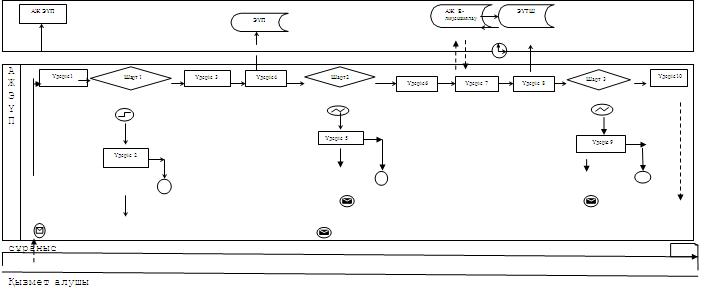  

Электрондық мемелекеттік қызметті қызмет беруші арқылы көрсету кезіндегі функционалдық өзара әрекеттесудің № 2 диаграммасы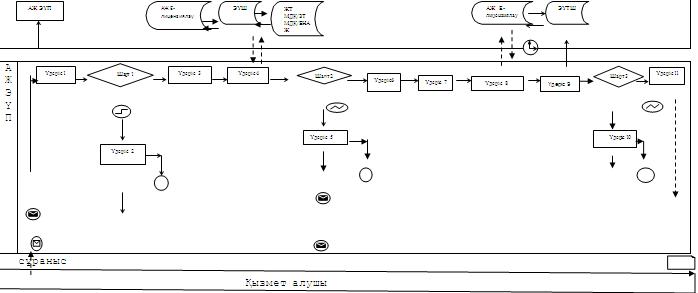  Шартты белгілер: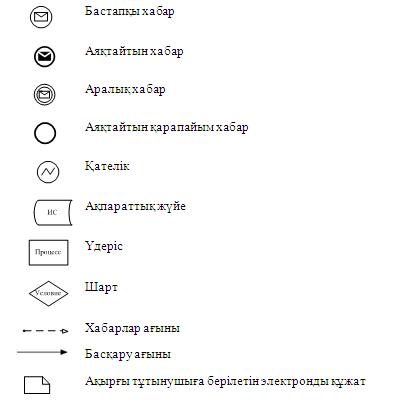 

"Ветеринария саласындағы қызметпен  

айналысуға лицензияны беру, қайта  

ресімдеу, лицензияның телнұсқаларын

беру" электрондық мемлекеттік қызмет

көрсету регламентіне 3-қосымша   Электрондық мемлекеттік қызметтің: "сапа" және "қолжетімдік" көрсеткіштерін айқындауға арналған сауалнама нысаны

____________________________________________________

(қызметтің атауы)      1. Сіз электрондық мемлекеттік қызметті көрсету үдерісінің сапасына және нәтижесіне қанағаттандыңыз ба?

      1) қанағаттанбадым;

      2) ішінара қанағаттандым;

      3) қанағаттандым.

      2. Сіз электрондық мемлекеттік қызметті көрсету тәртібі туралы ақпараттың сапасына қанағаттандыңыз ба?

      1) қанағаттанбадым;

      2) ішінара қанағаттандым;

      3) қанағаттандым.

Атырау облысы әкімдігінің  

2012 жылғы 16 қарашадағы № 356

қаулысына 4-қосымша    Атырау облысы әкімдігінің 

2012 жылғы 16 қарашадағы № 356

қаулысымен бекітілген   

"Пестицидтерді (улы химикаттарды) өндіру (формуляциялау) қызметін жүзеге асыруға лицензияны беру, қайта ресімдеу, лицензияның телнұсқаларын беру" электрондық мемлекеттік қызмет көрсету регламенті

1. Жалпы ережелер      1. "Пестицидтерді (улы химикаттарды) өндіру (формуляциялау) қызметін жүзеге асыруға лицензияны беру, қайта ресімдеу, лицензияның телнұсқаларын беру" электрондық мемлекеттік қызметі "Атырау облысы Ауыл шаруашылығы басқармасы" мемлекеттік мекемесімен (бұдан әрі – Қызмет беруші), сондай-ақ www.e.gov.kz мекен-жайы бойынша "электрондық үкімет" веб-порталы және www.elicense.kz мекен-жайы бойынша "Е-лицензиялау" веб-порталы (бұдан әрі – ЭҮП) арқылы көрсетіледі.



      2. Электрондық мемлекеттік қызмет Қазақстан Республикасы Үкіметінің 2012 жылғы 31 тамыздағы № 1108 "Ауыл шаруашылығы саласында мемлекеттік қызметтер стандарттарын бекіту туралы және "Жеке және заңды тұлғаларға көрсетілетін мемлекеттік қызметтердің тізілімін бекіту туралы" Қазақстан Республикасы Үкіметінің 2010 жылғы 20 шілдедегі № 745 қаулысына өзгерістер енгізу туралы" қаулысымен бекітілген "Пестицидтерді (улы химикаттарды) өндіру (формуляциялау) қызметін жүзеге асыруға лицензияны беру, қайта ресімдеу, лицензияның телнұсқаларын беру" мемлекеттік қызмет стандартының (бұдан әрі – Стандарт) негізінде көрсетіледі.

      3. Қызметті автоматтандыру дәрежесі: ішінара автоматтандырылған.

      4. Қызметті көрсету түрі: транзакциялық.

      5. Осы регламентте пайдаланылатын ұғымдар мен қысқартулар:

      1) ақпараттық жүйе – аппараттық-бағдарламалық кешенді қолдана отырып, ақпаратты сақтауға, өңдеуге, іздестіруге, таратуға, беруге және ұсынуға арналған жүйе (бұдан әрі – АЖ);

      2) "электрондық үкімет" веб-порталы – нормативтік құқықтық базаны қоса алғанда барлық шоғырландырылған үкіметтік ақпаратқа және электрондық мемлекеттік қызметтер көрсетуге қол жеткізудің бірыңғай терезесі болатын ақпараттық жүйе;

      3) "Е-лицензиялау" веб-порталы – берілген, қайта ресімделген, тоқтата тұрғызылған, қайта жаңартылған және қолданылуын тоқтатқан лицензиялар, сондай-ақ лицензияланатын қызмет түрін (кіші түрін) жүзеге асыратын лицензиаттың филиалдары, өкілдіктері (объектілері, пункттері, учаскелері) туралы мәліметтері бар, ол лицензиар беретін лицензиялардың сәйкестендіру нөмірін орталықтандырып қалыптастыратын ақпараттық жүйе (бұдан әрі – "Е-лицензиялау" МДҚ АЖ);

      4) "электрондық үкімет" шлюзі – электрондық қызметтер көрсетуді іске асыру шеңберінде "электрондық үкіметтің" ақпараттық жүйелерін интеграциялауға арналған ақпараттық жүйе (бұдан әрі – ЭҮШ);

      5) "электрондық үкіметтің" төлем шлюзі – жеке және заңды тұлғалардың төлемдерін жүзеге асыру кезінде екінші деңгейдегі банктердің, банк операцияларының жекелеген түрлерін жүзеге асыратын ұйымдардың және "электрондық үкіметтің" ақпараттық жүйелері арасындағы өзара іс-қимылды қамтамасыз етуге арналған автоматтандырылған ақпараттық жүйе (бұдан әрі – ЭҮТШ);

      6) "Жеке тұлғалар" мемлекеттік деректер қоры – Қазақстан Республикасында жеке тұлғаларды бірыңғай сәйкестендіруді енгізу және олар туралы өзекті және дұрыс мәліметтерді мемлекеттік басқару органдарына және басқа да субъектілерге олардың өкілеттіктерінің шеңберінде және Қазақстан Республикасының заңнамасына сәйкес ұсыну мақсатында ақпаратты автоматтандырып жинауға, сақтауға және өңдеуге, Ұлттық жеке сәйкестендіру нөмірлері тізілімін құруға арналған ақпараттық жүйе (бұдан әрі – ЖТ МДҚ);

      7) "Заңды тұлғалар" мемлекеттік деректер қоры – Қазақстан Республикасында заңды тұлғаларды бірыңғай сәйкестендіруді енгізу және олар туралы өзекті және дұрыс мәліметтерді мемлекеттік басқару органдарына және басқа да субъектілерге олардың өкілеттіктерінің шеңберінде және Қазақстан Республикасының заңнамасына сәйкес ұсыну мақсатында ақпаратты автоматтандырып жинауға, сақтауға және өңдеуге, Ұлттық бизнес сәйкестендіру нөмірлері тізілімін құруға арналған ақпараттық жүйе (бұдан әрі- ЗТ МДҚ);

      8) алушы – электрондық мемлекеттік қызмет көрсетілетін жеке немесе заңды тұлға;

      9) жеке сәйкестендіру нөмірі – жеке тұлға, соның ішінде қызметін жеке кәсіпкерлік түрінде жүзеге асыратын жеке кәсіпкер үшін қалыптастырылатын бірегей нөмір (бұдан әрі – ЖСН);

      10) бизнес сәйкестендіру нөмірі – заңды тұлға (филиал және өкілдік) үшін қалыптастырылатын бірегей нөмір (бұдан әрі – БСН);

      11) пайдаланушы – өзіне қажетті электрондық ақпараттық ресурстарды алу үшін ақпараттық жүйеге жүгінетін және оларды пайдаланатын субъект;

      12) транзакциялық қызмет көрсету – электрондық цифрлық қолтаңбаны қолдана отырып, өзара ақпарат алмасуды талап ететін, пайдаланушыларға электрондық ақпараттық ресурстарды ұсыну жөнінде қызмет көрсету;

      13) электрондық цифрлық қолтаңба – электрондық цифрлық қолтаңбаның құралдарымен құрылған және электрондық құжаттың дұрыстығын, оның тиесілілігін және мазмұнның тұрақтылығын растайтын электрондық цифрлық таңбалардың жиынтығы (бұдан әрі – ЭЦҚ);

      14) электрондық құжат – ақпарат электрондық-цифрлық нысанда берілген және электрондық цифрлық қолтаңба арқылы куәландырылған құжат;

      15) электрондық мемлекеттік қызмет көрсету – ақпараттық технологияларды қолдана отырып, электрондық нысанда көрсетілетін мемлекеттік қызмет көрсету;

      16) электрондық лицензия – ақпараттық технологияларды пайдалана отырып ресімделетін және берілетін, қағаз тасығыштағы лицензияға тең мәнінде электрондық құжат түріндегі лицензия;

      17) ҚФБ – құрылымдық-функционалдық бірліктер;

      18) АЖО – автоматтандырылған жұмыс орны;

      19) БНАЖ – Бірыңғай нотариалдық ақпараттық жүйе. 2. Қызмет берушінің электрондық мемлекеттік қызметті көрсету бойынша қызметінің тәртібі

      6. Қызмет берушінің ЭҮП арқылы әрбір қадамдық әрекеттері мен шешімдері (электрондық мемлекеттік қызметті көрсету кезіндегі функционалдық өзара әрекеттесудің № 1 диаграммасы) осы Регламенттің

2-қосымшасында келтірілген:

      1) алушы ЖСН/БСН және парольдің көмегімен ЭҮП-де тіркеуді жүзеге асырады (ЭҮП-де тіркелмеген алушылар үшін жүзеге асырылады);

      2) 1-үдеріс – қызметті алуы үшін қызмет алушының логин мен парольді ЭҮП-ге енгізу үдерісі (авторландыру үдерісі);

      3) 1-шарт – тіркелген алушы туралы деректердің түпнұсқалығын логин мен пароль арқылы ЭҮП-де тексеру;

      4) 2-үдеріс – алушының деректерінде бар бұзушылықтарға байланысты авторландырудан бас тарту туралы хабарламаны ЭҮП-де қалыптастыру;

      5) 3-үдеріс – алушының осы Регламентте көрсетілген қызметті таңдауы, қызметті көрсетуге арналған сұрау салу нысанын экранға шығару және оның құрылымы мен форматтық талаптарын ескере отырып, алушының нысанды толтыруы (деректерді енгізуі), сұрау салу нысанына қажетті сканерленген құжаттарды қоса беруі, сондай-ақ қызмет алушының сұрау салуды куәландыруы (қол қоюы) үшін ЭЦҚ тіркеу куәлігін таңдауы;

      6) 4-үдеріс – алушының ЭЦҚ тіркеу куәлігінің қолданылу мерзімі және кері шақыртылған (күші жойылған) тіркеу куәліктерінің тізімінде оның болмауы туралы деректерді және алушының сәйкестендіру деректерін ЭҮП-де сұрау салу;

      7) 2-шарт – алушының ЭЦҚ тіркеу куәлігінің қолданылу мерзімін және кері шақыртылған (күші жойылған) тіркеу куәліктерінің тізімінде оның болмауын, сондай-ақ сұрау салуда көрсетілген ЖСН/БСН және ЭЦҚ тіркеу куәлігінде көрсетілген ЖСН/БСН арасында сәйкестендіру деректерінің сәйкестігін ЭҮП-де тексеру;

      8) 5-үдеріс – алушының ЭЦҚ түпнұсқалығының расталмауына байланысты сұрау салынатын қызмет көрсетуден бас тарту туралы хабарламаны қалыптастыру;

      9) 6-үдеріс – қызмет көрсетуге сұрау салудың толтырылған нысанын (енгізілген деректерін) алушының ЭЦҚ арқылы куәландыруы (қол қоюы);

      10) 7-үдеріс – ЭҮТШ-де қызметке ақы төлеу, бұдан кейін төлем туралы ақпарат "Е-лицензиялау" МДҚ АЖ-ға келіп түседі;

      11) 8-үдеріс – электрондық құжатты (алушының сұрау салуын) ЭҮШ арқылы "Е-лицензиялау" МДҚ АЖ-ға жолдау және "Е-лицензиялау" МДҚ

АЖ-да қызметті өңдеу;

      12) 3-шарт – "Е-лицензиялау" МДҚ АЖ-да қызметті көрсету үшін төлем фактісін тексеру;

      13) 9-үдеріс – "Е-лицензиялау" МДҚ АЖ-да қызмет көрсету үшін төлемнің болмауына байланысты сұрау салынатын қызметтен бас тарту туралы хабарламаны қалыптастыру;

      14) 10-үдеріс – алушының ЭҮП-де қалыптастырылған қызмет нәтижесін (электрондық лицензияны) алуы. Электрондық құжат қызмет берушінің уәкілетті тұлғасының ЭЦҚ-сын пайдалана отырып қалыптастырылады.

      7. Қызмет беруші арқылы әрбір қадамдық әрекеттері мен шешімдері (электрондық мемлекеттік қызметті көрсету кезіндегі функционалдық өзара әрекеттесудің № 2 диаграммасы) осы Регламенттің 2-қосымшасында келтірілген:

      1) 1-үдеріс – қызмет беруші қызметкерінің қызмет алу үшін "Е-лицензиялау" МДҚ АЖ-ға логин мен пароль енгізу үдерісі;

      2) 1-шарт – қызмет берушінің тіркелген қызметкері туралы деректердің түпнұсқалығын "Е-лицензиялау" МДҚ АЖ-да логин мен пароль арқылы тексеру;

      3) 2-үдеріс – қызмет беруші қызметкерінің деректерінде бұзушылықтардың болуына байланысты авторландырудан бас тарту туралы хабарламаны "Е-лицензиялау" МДҚ АЖ-да қалыптастыру;

      4) 3-үдеріс – қызмет беруші қызметкерінің осы Регламентте көрсетілген қызметті таңдауы, қызметті көрсету үшін сұрау салу нысанын экранға шығаруы және қызмет беруші қызметкерінің алушы деректерін, алушының өкілі сенімхатының деректерін (нотариалдық куәландырылған сенімхат кезінде, сенімхатты өзгеше куәландырған кезде сенімхат деректері толтырылмайды) енгізуі, сондай-ақ қызмет беруші қызметкерінің сұрау салуды куәландыруы (қол қоюы) үшін ЭЦҚ тіркеу куәлігін таңдауы;

      5) 4-үдеріс – ЭҮШ арқылы ЖТ МДҚ/ЗТ МДҚ-ға алушы деректеріне, БНАЖ-ға өкіл сенімхатының деректеріне және "Е-лицензиялау" МДҚ АЖ-ға қызмет беруші қызметкерінің ЭЦҚ тіркеу куәлігінің қолданылу мерзімі және кері шақыртылған (күші жойылған) тіркеу куәліктерінің тізімінде оның болмауы туралы деректерге сұрау салу;

      6) 2-шарт – ЖТ МДҚ/ЗТ МДҚ-да алушы деректерінің, БНАЖ-да сенімхат және "Е-лицензиялау" МДҚ АЖ-да қызмет беруші қызметкерінің ЭЦҚ тіркеу куәлігі деректерінің болуын тексеру;

      7) 5-үдеріс – ЖТ МДҚ/ЗТ МДҚ-да алушы деректерінің, БНАЖ-да сенімхат деректерінің болмауына немесе қызмет беруші қызметкерінің ЭЦҚ тіркеу куәлігі түпнұсқалығының расталмауына байланысты деректерді алу мүмкін болмауы туралы хабарламаны қалыптастыру;

      8) 6-үдеріс – сұрау салу нысанының қағаз тасығыштағы құжаттардың болуы туралы белгі бөлігін қызмет беруші қызметкерінің толтыруы мен алушы ұсынған қажетті құжаттарды сканерлеуі және оларды сұрау салу нысанына тіркеуі;

      9) 7-үдеріс – қызмет көрсетуге сұрау салудың толтырылған нысанын (енгізілген деректерін) қызмет беруші қызметкерінің ЭЦҚ арқылы куәландыруы (қол қою);

      10) 8-үдеріс – ЭҮТШ-де қызметке ақы төлеу, бұдан кейін төлем туралы ақпарат "Е-лицензиялау" МДҚ АЖ-ға келіп түседі;

      11) 9-үдеріс – электрондық құжатты "Е-лицензиялау" МДҚ АЖ-да тіркеу және "Е-лицензиялау" МДБ АЖ-да қызметті өңдеу;

      12) 3-шарт – "Е-лицензиялау" МДҚ АЖ-да қызмет көрсету үшін төлем фактісін тексеру;

      13) 10-үдеріс – "Е-лицензиялау" МДҚ АЖ-да қызмет көрсету үшін төлемнің болмауына байланысты сұрату салынатын қызметтен бас тарту туралы хабарламаны қалыптастыру;

      14) 11-үдеріс – ЭҮП-де қалыптастырылған қызмет нәтижесін (электрондық лицензияны) алу. Электрондық құжат қызмет берушінің уәкілетті тұлғасының ЭЦҚ пайдалана отырып қалыптастырылады.

      8. Қызмет көрсетуге сұрау салу нысанын толтыру бойынша әрекеттер сипаттамасы:

      1) ЭҮП-ке кіру үшін электрондық лицензия берілетін тұлғаның деректерін (логин мен парольді) пайдаланушының енгізуі;

      2) "Лицензия беру" қызметін таңдау;

      3) "online қызметтерге тапсырыс беру" батырмасының көмегімен қызметке тапсырыс беру;

      4) сұрау салуды толтыру:

      пайдаланушыны ЭҮП-де тіркеу нәтижелері бойынша ЖСН/БСН автоматты түрде таңдалады;

      пайдаланушы "сұрау салуды жолдау" батырмасының көмегімен сұрау салуды куәландыруға (қол қоюға) көшуді жүзеге асырады;

      5) алушының ЭЦҚ тіркеу куәлігін таңдауы;

      6) сұрау салуды куәландыруы (қол қоюы) – пайдаланушы "қол қою" батырмасының көмегімен сұрау салуды ЭЦҚ-мен куәландыруды (қол қоюды) жүзеге асырады, бұдан кейін сұрау салу ЭҮШ арқылы "Е-лицензиялау" МДҚ АЖ-ға өңдеуге беріледі;

      7) алушының "Е-лицензиялау" МДҚ АЖ-да алушы сұрау салған ақпараттың мазмұны туралы хабарламаны алуы;

      8) қызметке ақы төлеу;

      9) сұрау салуды "Е-лицензиялау" МДҚ АЖ-да өңдеу:

      пайдаланушының дисплей экранында мынадай ақпарат шығарылады: ЖСН/БСН; сұрау салу нөмірі; қызмет типі; сұрау салу мәртебесі; қызмет көрсету мерзімі;

      "мәртебені жаңарту" батырмасының көмегімен қызмет алушыға сұрау салуды өңдеу нәтижелерін қарау мүмкіндігі ұсынылады;

      "Е-лицензиялау" МДҚ АЖ-дан жауап алынған кезде "нәтижені қарау" батырмасы пайда болады.

      9. Сұрау салу өңделгеннен кейін алушыға сұрау салуды өңдеу нәтижелерін мынадай түрде қарау мүмкіндігі ұсынылады:

      "ашу" батырмасын басқаннан кейін сұрау салу нәтижесі дисплей экранына шығарылады;

      "сақтау" батырмасын басқаннан кейін сұрау салу нәтижесі қызмет алушы енгізген магниттік тасығышта Adobe Acrobat форматында сақталады.



      10. Электрондық мемлекеттік қызмет көрсету бойынша қажетті ақпарат пен консультацияны саll-орталықтың (1414)телефоны бойынша алуға болады. 3. Электрондық мемлекеттік қызметті көрсету үдерісінде өзара әрекеттесу тәртібінің сипаты      11. Қызметті көрсету үдерісіне қатысатын ҚФБ:

      ЭҮП;

      ЭҮТШ;

      "Е-лицензиялау" МДҚ АЖ;

      ЭҮШ;

      ЖТ МДҚ/ЗТ МДҚ;

      БНАЖ.

      12. Әрекеттер ( рәсімдер, функциялар, операциялар) кезектілігінің мәтінді кестелі сипаты әрбір әрекетті орындау мерзімін көрсете отырып, осы Регламенттің 1-қосымшасында келтірілген.

      13. Әрекеттердің олардың сипатына сәйкес қисынды кезектілігі арасындағы өзара байланысты (электрондық мемлекеттік қызметті көрсету үдерісінде) көрсететін диаграмма осы Регламенттің 2-қосымшасында келтірілген.

      14. Алушыларға қызмет көрсету нәтижелері осы Регламенттің

3-қосымшасына сәйкес сапа және қолжетімдік көрсеткіштерімен өлшенеді.

      15. Алушыларға қызмет көрсету үдерісіне қойылатын талаптар:

      1) құпиялылық (ақпаратты заңсыз алудан қорғау);

      2) бүтіндік (ақпаратты заңсыз өзгертуден қорғау);

      3) қолжетімдік (ақпарат пен ресурстарды заңсыз ұстап қалудан қорғау).

      16. Қызмет көрсетудің технологиялық шарты:

      1) Интернетке шығу;

      2) оған электрондық лицензия берілетін тұлғада ЖСН/БСН болуы;

      3) ЭҮП-мен авторларландыру;

      4) пайдаланушының ЭЦҚ болуы;

      5) екінші деңгейдегі банкте банктік карточкасының немесе ағымдағы шотының болуы

"Пестицидтерді (улы химикаттарды) өндіру 

(формуляциялау) қызметін жүзеге асыруға  

лицензияны беру, қайта ресімдеу, лицензияның

телнұсқаларын беру" электрондық мемлекеттік

қызмет көрсету регламентіне 1-қосымша   1-кесте. ЭҮП арқылы ҚФБ әрекеттерінің сипаттамасы 2-кесте. Қызмет беруші арқылы ҚФБ әрекеттерінің сипаттамасы

"Пестицидтерді (улы химикаттарды) өндіру 

(формуляциялау) қызметін жүзеге асыруға  

лицензияны беру, қайта ресімдеу, лицензияның

телнұсқаларын беру" электрондық мемлекеттік

қызмет көрсету регламентіне 2-қосымша   

Электрондық мемлекеттік қызметті ЭҮП арқылы көрсету кезіндегі функционалдық өзара әрекеттесудің № 1 диаграммасы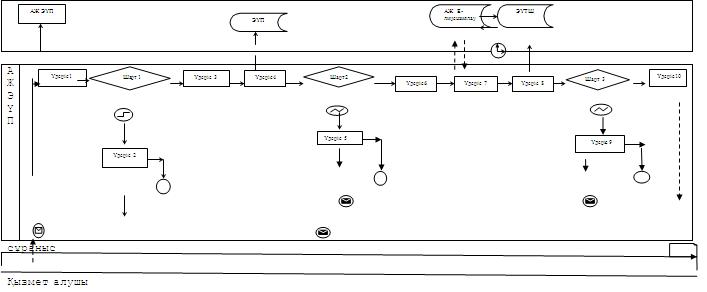  

Электрондық мемелекеттік қызметті қызмет беруші арқылы көрсету кезіндегі функционалдық өзара әрекеттесудің № 2 диаграммасы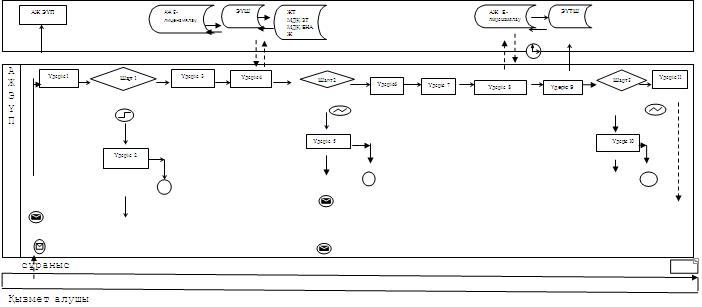  Шартты белгілер: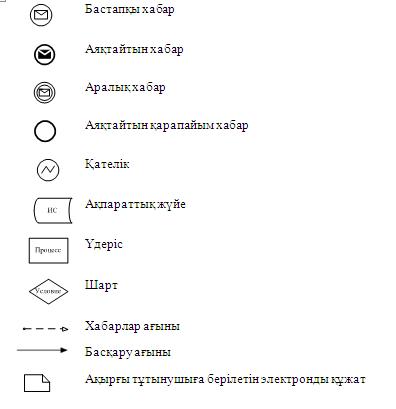 

"Пестицидтерді (улы химикаттарды) өндіру 

(формуляциялау) қызметін жүзеге асыруға  

лицензияны беру, қайта ресімдеу, лицензияның

телнұсқаларын беру" электрондық мемлекеттік

қызмет көрсету регламентіне 3-қосымша   Электрондық мемлекеттік қызметтің: "сапа" және "қолжетімдік" көрсеткіштерін айқындауға арналған сауалнама нысаны

____________________________________________________

(қызметтің атауы)      1. Сіз электрондық мемлекеттік қызметті көрсету үдерісінің сапасына және нәтижесіне қанағаттандыңыз ба?

      1) қанағаттанбадым;

      2) ішінара қанағаттандым;

      3) қанағаттандым.

      2. Сіз электрондық мемлекеттік қызметті көрсету тәртібі туралы ақпараттың сапасына қанағаттандыңыз ба?

      1) қанағаттанбадым;

      2) ішінара қанағаттандым;

      3) қанағаттандым.

Атырау облысы әкімдігінің  

2012 жылғы 16 қарашадағы № 356

қаулысына 5-қосымша    Атырау облысы әкімдігінің 

2012 жылғы 16 қарашадағы № 356

қаулысымен бекітілген   "Пестицидтерді (улы химикаттарды) сату жөніндегі қызметті жүзеге асыруға лицензияны беру, қайта ресімдеу, лицензияның телнұсқаларын беру" электрондық мемлекеттік қызмет көрсету регламенті

1. Жалпы ережелер      1. "Пестицидтерді (улы химикаттарды) сату жөніндегі қызметті жүзеге асыруға лицензияны беру, қайта ресімдеу, лицензияның телнұсқаларын беру" Электрондық мемлекеттік қызметі "Атырау облысы Ауыл шаруашылығы басқармасы" мемлекеттік мекемесімен (бұдан әрі – Қызмет беруші), сондай-ақ www.e.gov.kz мекен-жайы бойынша "электрондық үкімет" веб-порталы және www.elicense.kz мекен-жайы бойынша "Е-лицензиялау" веб-порталы (бұдан әрі – ЭҮП) арқылы көрсетіледі.



      2. Электрондық мемлекеттік қызмет Қазақстан Республикасы Үкіметінің 2012 жылғы 31 тамыздағы № 1108 "Ауыл шаруашылығы саласында мемлекеттік қызметтер стандарттарын бекіту туралы және "Жеке және заңды тұлғаларға көрсетілетін мемлекеттік қызметтердің тізілімін бекіту туралы" Қазақстан Республикасы Үкіметінің 2010 жылғы 20 шілдедегі № 745 қаулысына өзгерістер енгізу туралы" қаулысымен бекітілген "Пестицидтерді (улы химикаттарды) сату жөніндегі қызметті жүзеге асыруға лицензияны беру, қайта ресімдеу, лицензияның телнұсқаларын беру" мемлекеттік қызмет стандартының (бұдан әрі – Стандарт) негізінде көрсетіледі.

      3. Қызметті автоматтандыру дәрежесі: ішінара автоматтандырылған.

      4. Қызметті көрсету түрі: транзакциялық.

      5. Осы регламентте пайдаланылатын ұғымдар мен қысқартулар:

      1) ақпараттық жүйе – аппараттық-бағдарламалық кешенді қолдана отырып, ақпаратты сақтауға, өңдеуге, іздестіруге, таратуға, беруге және ұсынуға арналған жүйе (бұдан әрі – АЖ);

      2) "электрондық үкімет" веб-порталы – нормативтік құқықтық базаны қоса алғанда барлық шоғырландырылған үкіметтік ақпаратқа және электрондық мемлекеттік қызметтер көрсетуге қол жеткізудің бірыңғай терезесі болатын ақпараттық жүйе;

      3) "Е-лицензиялау" веб-порталы – берілген, қайта ресімделген, тоқтата тұрғызылған, қайта жаңартылған және қолданылуын тоқтатқан лицензиялар, сондай-ақ лицензияланатын қызмет түрін (кіші түрін) жүзеге асыратын лицензиаттың филиалдары, өкілдіктері (объектілері, пункттері, учаскелері) туралы мәліметтері бар, ол лицензиар беретін лицензиялардың сәйкестендіру нөмірін орталықтандырып қалыптастыратын ақпараттық жүйе (бұдан әрі –"Е-лицензиялау" МДҚ АЖ);

      4) "электрондық үкімет" шлюзі – электрондық қызметтер көрсетуді іске асыру шеңберінде "электрондық үкіметтің" ақпараттық жүйелерін интеграциялауға арналған ақпараттық жүйе (бұдан әрі – ЭҮШ);

      5) "электрондық үкіметтің" төлем шлюзі – жеке және заңды тұлғалардың төлемдерін жүзеге асыру кезінде екінші деңгейдегі банктердің, банк операцияларының жекелеген түрлерін жүзеге асыратын ұйымдардың және "электрондық үкіметтің" ақпараттық жүйелері арасындағы өзара іс-қимылды қамтамасыз етуге арналған автоматтандырылған ақпараттық жүйе (бұдан әрі – ЭҮТШ);

      6) "Жеке тұлғалар" мемлекеттік деректер қоры – Қазақстан Республикасында жеке тұлғаларды бірыңғай сәйкестендіруді енгізу және олар туралы өзекті және дұрыс мәліметтерді мемлекеттік басқару органдарына және басқа да субъектілерге олардың өкілеттіктерінің шеңберінде және Қазақстан Республикасының заңнамасына сәйкес ұсыну мақсатында ақпаратты автоматтандырып жинауға, сақтауға және өңдеуге, Ұлттық жеке сәйкестендіру нөмірлері тізілімін құруға арналған ақпараттық жүйе (бұдан әрі – ЖТ МДҚ);

      7) "Заңды тұлғалар" мемлекеттік деректер қоры – Қазақстан Республикасында заңды тұлғаларды бірыңғай сәйкестендіруді енгізу және олар туралы өзекті және дұрыс мәліметтерді мемлекеттік басқару органдарына және басқа да субъектілерге олардың өкілеттіктерінің шеңберінде және Қазақстан Республикасының заңнамасына сәйкес ұсыну мақсатында ақпаратты автоматтандырып жинауға, сақтауға және өңдеуге, Ұлттық бизнес сәйкестендіру нөмірлері тізілімін құруға арналған ақпараттық жүйе (бұдан әрі – ЗТ МДҚ);

      8) алушы – электрондық мемлекеттік қызмет оған көрсетілетін жеке немесе заңды тұлға;

      9) жеке сәйкестендіру нөмірі – жеке тұлға, соның ішінде қызметін жеке кәсіпкерлік түрінде жүзеге асыратын жеке кәсіпкер үшін қалыптастырылатын бірегей нөмір (бұдан әрі – ЖСН);

      10) бизнес сәйкестендіру нөмірі – заңды тұлға (филиал және өкілдік) үшін қалыптастырылатын бірегей нөмір (бұдан әрі – БСН);

      11) пайдаланушы – өзіне қажетті электрондық ақпараттық ресурстарды алу үшін ақпараттық жүйеге жүгінетін және оларды пайдаланатын субъект;

      12) транзакциялық қызмет көрсету – электрондық цифрлық қолтаңбаны қолдана отырып, өзара ақпарат алмасуды талап ететін, пайдаланушыларға электрондық ақпараттық ресурстарды ұсыну жөнінде қызмет көрсету;

      13) электрондық цифрлық қолтаңба – электрондық цифрлық қолтаңбаның құралдарымен құрылған және электрондық құжаттың дұрыстығын, оның тиестілілігін және мазмұнның тұрақтылығын растайтын электрондық цифрлық таңбалардың жиынтығы (бұдан әрі – ЭЦҚ);

      14) электрондық құжат – ақпарат электрондық-цифрлық нысанда берілген және электрондық сандық қолтаңба арқылы куәландырылған құжат;

      15) электрондық мемлекеттік қызмет көрсету – ақпараттық технологияларды қолдана отырып, электрондық нысанда көрсетілетін мемлекеттік қызмет көрсету;

      16) электрондық лицензия – ақпараттық технологияларды пайдалана отырып ресімделетін және берілетін, қағаз тасығыштағы лицензияға тең мәнінде электрондық құжат түріндегі лицензия;

      17) ҚФБ – құрылымдық-функционалдық бірліктер;

      18) АЖО – автоматтандырылған жұмыс орны;

      19) БНАЖ – Бірыңғай нотариалдық ақпараттық жүйе. 2. Қызмет берушінің электрондық мемлекеттік қызметті көрсету бойынша қызметінің тәртібі

      6. Қызмет берушінің ЭҮП арқылы әрбір қадамдық әрекеттері мен шешімдері (электрондық мемлекеттік қызметті көрсету кезіндегі функционалдық өзара әрекеттесудің № 1 диаграммасы) осы Регламенттің

2-қосымшасында келтірілген:

      1) алушы ЖСН/БСН және парольдің көмегімен ЭҮП-де тіркеуді жүзеге асырады (ЭҮП-де тіркелмеген алушылар үшін жүзеге асырылады);

      2) 1-үдеріс – қызметті алуы үшін алушының логин мен парольді

ЭҮП-ге енгізу үдерісі (авторландыру үдерісі);

      3) 1-шарт – тіркелген алушы туралы деректердің дұрыстығын логин мен пароль арқылы ЭҮП-де тексеру;

      4) 2-үдеріс – алушының деректерінде бар бұзушылықтарға байланысты авторлаудан бас тарту туралы хабарламаны ЭҮП-де қалыптастыру;

      5) 3-үдеріс – алушының осы Регламентте көрсетілген қызметті таңдауы, қызметті көрсетуге арналған сұрау салу нысанын экранға шығару және оның құрылымы мен форматтық талаптарын ескере отырып, алушының нысанды толтыруы (деректерді енгізуі), сұрау салу нысанына қажетті сканерленген құжаттарды қоса беруі, сондай-ақ алушының сұрау салуды куәландыруы (қол қоюы) үшін ЭЦҚ тіркеу куәлігін таңдауы;

      6) 4-үдеріс – алушының ЭЦҚ тіркеу куәлігінің қолданылу мерзімі және кері шақыртылған (күші жойылған) тіркеу куәліктерінің тізімінде оның болмауы туралы деректерді және алушының сәйкестендіру деректерін ЭҮП-де сұрау салу;

      7) 2-шарт – алушының ЭЦҚ тіркеу куәлігінің қолданылу мерзімін және кері шақыртылған (күші жойылған) тіркеу куәліктерінің тізімінде оның болмауын, сондай-ақ сұрау салуда көрсетілген ЖСН/БСН және ЭЦҚ тіркеу куәлігінде көрсетілген ЖСН/БСН арасында сәйкестендіру деректерінің сәйкестігін ЭҮП-де тексеру;

      8) 5-үдеріс – алушының ЭЦҚ түпнұсқалығының расталмауына байланысты сұратылатын қызметтен бас тарту туралы хабарламаны қалыптастыру;

      9) 6-үдеріс – қызмет көрсетуге сұрау салудың толтырылған нысанын (енгізілген деректерін) алушының ЭЦҚ арқылы куәландыруы (қол қоюы);

      10) 7-үдеріс – ЭҮТШ-де қызметке ақы төлеу, бұдан кейін төлем туралы ақпарат "Е-лицензиялау" МДҚ АЖ-ға келіп түседі;

      11) 8-үдеріс – электрондық құжатты (алушының сұрау салуын) ЭҮШ арқылы "Е-лицензиялау" МДҚ АЖ-ға жолдау және "Е-лицензиялау" МДҚ

АЖ-да қызметті өңдеу;

      12) 3-шарт – "Е-лицензиялау" МДҚ АЖ-да қызметті көрсету үшін төлем фактісін тексеру;

      13) 9-үдеріс – "Е-лицензиялау" МДҚ АЖ-да қызмет көрсету үшін төлемнің болмауына байланысты сұрау салынатын қызметтен бас тарту туралы хабарламаны қалыптастыру;

      14) 10-үдеріс – алушының ЭҮП-де қалыптастырылған қызмет нәтижесін (электрондық лицензияны) алуы. Электрондық құжат қызмет берушінің уәкілетті тұлғасының ЭЦҚ пайдалана отырып қалыптастырылады.

      7. Қызмет беруші арқылы әрбір қадамдық әрекеттері мен шешімдері (электрондық мемлекеттік қызметті көрсету кезіндегі функционалдық өзара әрекеттесудің № 2 диаграммасы) осы Регламенттің 2-қосымшасында келтірілген:

      1) 1-үдеріс – қызмет беруші қызметкерінің қызмет алу үшін

"Е-лицензиялау" МДҚ АЖ-ға логин мен пароль енгізу үдерісі;

      2) 1-шарт – қызмет берушінің тіркелген қызметкері туралы деректердің түпнұсқалығын "Е-лицензиялау" МДҚ АЖ-да логин мен пароль арқылы тексеру;

      3) 2-үдеріс – қызмет беруші қызметкерінің деректерінде бұзушылықтардың болуына байланысты авторландырудан бас тарту туралы хабарламаны "Е-лицензиялау" МДҚ АЖ-да қалыптастыру;

      4) 3-үдеріс – қызмет беруші қызметкерінің осы Регламентте көрсетілген қызметті таңдауы, қызметті көрсету үшін сұрау салу нысанын экранға шығаруы және қызмет беруші қызметкерінің алушы деректерін, алушының өкілі сенімхатының деректерін (нотариалдық куәландырылған сенімхат кезінде, сенімхатты өзгеше куәландырылған кезде сенімхат деректері толтырылмайды) енгізуі, сондай-ақ қызмет беруші қызметкерінің сұрау салуды куәландыруы (қол қоюы) үшін ЭЦҚ тіркеу куәлігін таңдауы;

      5) 4-үдеріс – ЭҮШ арқылы ЖТ МДҚ/ЗТ МДҚ-ға алушы деректеріне, БНАЖ-ға өкіл сенімхатының деректеріне және "Е-лицензиялау" МДҚ АЖ-ға қызмет беруші қызметкерінің ЭЦҚ тіркеу куәлігінің қолданылу мерзімі және кері шақыртылған (жойылған) тіркеу куәліктерінің тізімінде оның болмауы туралы деректерге сұрау салу;

      6) 2-шарт – ЖТ МДҚ/ЗТ МДҚ-да алушы деректерінің, БНАЖ-да сенімхат және "Е-лицензиялау" МДҚ АЖ-да қызмет беруші қызметкерінің ЭЦҚ тіркеу куәлігі деректерінің болуын тексеру;

      7) 5-үдеріс – ЖТ МДҚ/ЗТ МДҚ-да алушы деректерінің, БНАЖ-да сенімхат деректерінің болмауына немесе қызмет беруші қызметкерінің ЭЦҚ тіркеу куәлігі түпнұсқалығының расталмауына байланысты деректерді алу мүмкін болмауы туралы хабарламаны қалыптастыру;

      8) 6-үдеріс – сұрау салу нысанының қағаз тасығыштағы құжаттардың болуы туралы белгі бөлігін қызмет беруші қызметкерінің толтыруы мен алушы ұсынған қажетті құжаттарды сканерлеуі және оларды сұрау салу нысанына тіркеуі;

      9) 7-үдеріс – қызмет көрсетуге сұрау салудың толтырылған нысанын (енгізілген деректерін) қызмет беруші қызметкерінің ЭЦҚ арқылы куәландыру (қол қоюы);

      10) 8-үдеріс – ЭҮТШ-де қызметке ақы төлеу, бұдан кейін төлем туралы ақпарат "Е-лицензиялау" МДҚ АЖ-ға келіп түседі;

      11) 9-үдеріс – электрондық құжатты "Е-лицензиялау" МДҚ АЖ-да тіркеу және "Е-лицензиялау" МДҚ АЖ-да қызмет өңдеу;

      12) 3-шарт – "Е-лицензиялау" МДҚ АЖ-да қызметті көрсету үшін төлем фактісін тексеру;

      13) 10-үдеріс – "Е-лицензиялау" МДҚ АЖ-да қызмет көрсету үшін төлемнің болмауына байланысты сұрау салынатын қызметтен бас тарту туралы хабарламаны қалыптастыру;

      14) 11-үдеріс – ЭҮП-де қалыптастырылған қызмет нәтижесін (электрондық лицензияны) алу. Электрондық құжат қызмет берушінің уәкілетті тұлғасының ЭЦҚ пайдалана отырып қалыптастырылады.



      8. Қызмет көрсетуге сұрау салу нысанын толтыру бойынша әрекеттер сипаттамасы:

      1) ЭҮП-ке кіру үшін электрондық лицензия берілетін тұлғаның деректерін (логин мен паролді) пайдаланушының енгізуі;

      2) "Лицензия беру" қызметін таңдау;

      3) "online қызметтерге тапсырыс беру" батырмасының көмегімен қызметке тапсырыс беру;

      4) сұрау салуды толтыру:

      пайдаланушыны ЭҮП-де тіркеу нәтижелері бойынша ЖСН/БСН автоматты түрде таңдалады;

      пайдаланушы "сұрау салуды жолдау" батырмасының көмегімен сұрау салуды куәландыруға (қол қоюға) көшуді жүзеге асырады;

      5) алушының ЭЦҚ тіркеу куәлігін таңдауы;

      6) сұрау салуды куәландыру (қол қою) – пайдаланушы "қол қою" батырмасының көмегімен сұрау салуды ЭЦҚ-мен куәландыруды (қол қоюды) жүзеге асырады, бұдан кейін сұрау салу ЭҮШ арқылы "Е-лицензиялау" МДҚ АЖ-ға өңдеуге беріледі;

      7) алушының "Е-лицензиялау" МДҚ АЖ-да алушы сұрау салған ақпараттың мазмұны туралы хабарламаны алуы;

      8) қызметке ақы төлеу;

      9) сұрау салуды "Е-лицензиялау" МДҚ АЖ-да өңдеу:

      пайдаланушының дисплей экранында мынадай ақпарат шығарылады: ЖСН/БСН; сұрау салу нөмірі; қызмет типі; сұрау салу мәртебесі; қызмет көрсету мерзімі;

      "мәртебені жаңарту" батырмасының көмегімен алушыға сұрау салуды өңдеу нәтижелерін қарау мүмкіндігі ұсынылады;

      "Е-лицензиялау" МДҚ АЖ-дан жауап алынған кезде "нәтижені қарау" батырмасы пайда болады.



      9. Сұрау салу өңделгеннен кейін алушыға сұрау салуды өңдеу нәтижелерін мынадай түрде қарау мүмкіндігі ұсынылады:

      "ашу" батырмасын басқаннан кейін сұрау салу нәтижесі дисплей экранына шығарылады;

      "сақтау" батырмасын басқаннан кейін сұрау салу нәтижесі алушы енгізген магниттік тасығышта Adobe Acrobat форматында сақталады.



      10. Электрондық мемлекеттік қызмет көрсету бойынша қажетті ақпарат пен консультацияны саll-орталықтың (1414) телефоны бойынша алуға болады. 3. Электрондық мемлекеттік қызметті көрсету үдерісінде өзара әрекеттесу тәртібінің сипаты

      11. Қызметті көрсету үдерісіне қатысатын ҚФБ:

      ЭҮП;

      ЭҮТШ;

      "Е-лицензиялау" МДҚ АЖ;

      ЭҮШ;

      ЖТ МДҚ/ЗТ МДҚ;

      БНАЖ.



      12. Әрекеттер (рәсімдер, функциялар, операциялар) кезектілігінің мәтінді кестелі сипаты әрбір әрекетті орындау мерзімін көрсете отырып, осы Регламенттің 1-қосымшасында келтірілген.

      13. Әрекеттердің олардың сипатына сәйкес қисынды кезектілігі арасындағы өзара байланысты (электрондық мемлекеттік қызметті көрсету үдерісінде) көрсететін диаграмма осы Регламенттің 2-қосымшасында келтірілген.

      14. Алушыларға қызмет көрсету нәтижелері осы Регламентке

3-қосымшаға сәйкес сапа және қол жетімдік көрсеткіштерімен өлшенеді.



      15. Алушыларға қызмет көрсету үдерісінде қойылатын талаптар:

      1) құпиялылық (ақпаратты заңсыз алудан қорғау);

      2) бүтіндік (ақпаратты заңсыз өзгертуден қорғау);

      3) қолжетімдік (ақпарат пен ресурстарды заңсыз ұстап қалудан қорғау).



      16. Қызмет көрсетудің технологиялық шарты:

      1) Интернетке шығу;

      2) оған электрондық лицензия берілетін тұлғада ЖСН/БСН болуы;

      3) ЭҮП-мен авторландыру;

      4) пайдаланушының ЭЦҚ болуы;

      5) екінші деңгейдегі банкте банктік карточкасының немесе ағымдағы шотының болуы.

"Пестицидтерді (улы химикаттарды) сату 

жөніндегі қызметті жүзеге асыруға 

лицензияны беру, қайта ресімдеу,  

лицензияның телнұсқаларын беру"   

электрондық мемлекеттік қызмет   

көрсету регламентіне 1-қосымша    1-кесте. ЭҮП арқылы ҚФБ әрекеттерінің сипаттамасы 2-кесте. Қызмет беруші арқылы ҚФБ әрекеттерінің сипаттамасы"Пестицидтерді (улы химикаттарды) сату 

жөніндегі қызметті жүзеге асыруға 

лицензияны беру, қайта ресімдеу,  

лицензияның телнұсқаларын беру"   

электрондық мемлекеттік қызмет   

көрсету регламентіне 2-қосымша    

Электрондық мемлекеттік қызметті ЭҮП арқылы көрсету кезіндегі функционалдық өзара әрекеттесудің № 1 диаграммасы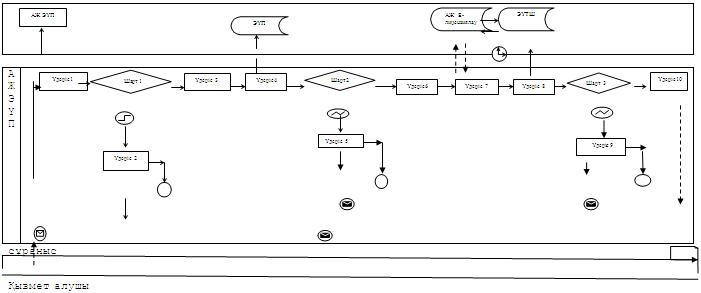  

Электрондық мемелекеттік қызметті қызмет беруші арқылы көрсету  кезіндегі функционалдық өзара әрекеттесудің № 2 диаграммасы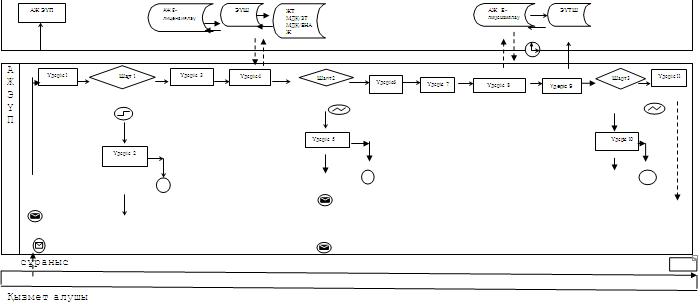 Шартты белгілер: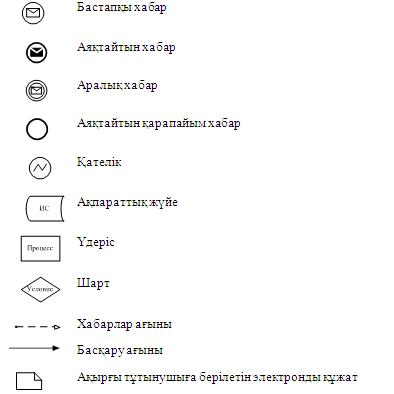 

"Пестицидтерді (улы химикаттарды) сату 

жөніндегі қызметті жүзеге асыруға 

лицензияны беру, қайта ресімдеу,  

лицензияның телнұсқаларын беру"   

электрондық мемлекеттік қызмет   

көрсету регламентіне 3-қосымша    Электрондық мемлекеттік қызметтің: "сапа" және "қолжетімдік" көрсеткіштерін айқындауға арналған сауалнама нысаны

____________________________________________________

(қызметтің атауы)      1. Сіз электрондық мемлекеттік қызметті көрсету үдерісінің сапасына және нәтижесіне қанағаттандыңыз ба?

      1) қанағаттанбадым;

      2) ішінара қанағаттандым;

      3) қанағаттандым.

      2. Сіз электрондық мемлекеттік қызметті көрсету тәртібі туралы ақпараттың сапасына қанағаттандыңыз ба?

      1) қанағаттанбадым;

      2) ішінара қанағаттандым;

      3) қанағаттандым.
					© 2012. Қазақстан Республикасы Әділет министрлігінің «Қазақстан Республикасының Заңнама және құқықтық ақпарат институты» ШЖҚ РМК
				1Әрекет (жұмыс барысы, ағымы)

№123456789102ҚФБ атауыАлушыЭҮПАлушыЭҮПЭЦПАлушыЭҮТШЭҮПЭҮПЭҮП3Әрекет (үдеріс, рәсім, операция) атауы және олардың сипатыПарольді көрсете отырып, БСН бойынша авторландырудан өтедіАлушы деректеріндегі бұзушылықтарға байланысты бас тарту туралы хабарлама қалыптастырадыҚызметті таңдайды және сұрау салу деректерін қалыптастырады, ЭЦҚ таңдайдыЭЦҚ түпнұсқалығын тексеруҚызмет алушы деректеріндегі бұзушылықтарға байланысты бас тарту туралы хабарлама қалыптастырадыЭЦҚ көмегімен сұрау салуды куәландыру (қол қою)Қызметке ақы төлеуЭлектрондық құжатты (қызмет алушының өтінішін, сұрау салуын) ЭҮШ арқылы "Е-лицензиялау" МДҚ) АЖ-ға жолдауТөлемнің болмауына байланысты бас тарту туралы хабарлама қалыптастырадыЭлектрондық құжат (электрондық лицензия)4Аяқтау нысаны (деректер, құжат, ұйымдық-басшылық ету шешімі)5Орындалу мерзімдері10–15 сек20 сек1,5 мин1,5 мин10–15 сек10–15 сек1,5 мин 10–15 сек10-15 сек5 минут6Келесі әрекет нөміріегер алушы деректерінде бұзушылықтар болса - 2; егер авторландыру ойдағыдай өтсе - 3–4егер ЭҮП-де қате болса - 5,

егер ЭҮП қатесіз болса - 6–78егер төлемес - 9, егер төлесе - 10-–1Әрекет (жұмыс барысы, ағымы)

№12345678910112ҚФБ атауыҚызмет беруші"Е-лицензиялау  "МДҚ АЖҚызмет берушіЗТ МДҚ БНАЖ"Е-лицензиялау" МДҚ АЖҚызмет берушіҚызмет берушіЭҮТШ"Е-лицензиялау" МДҚ АЖ"Е-лицензиялау" МДҚ АЖЭҮП3Әрекет (үдеріс, рәсім, операция) атауы және олардың сипаттамасы"Е-лицензиялау" МДҚ АЖ-да авторландырудан өтедіБас тарту туралы хабарлама қалып тасты радыҚызметті таңдайды және сұрау салу деректерін қалыптастырады, ЭЦҚ таңдайдыСұрау салуды ЗТ МДҚ БНАЖ-ға алушының деректерін тексеруге жолдауБас тарту туралы хабарлама қалыптастыруҚұжаттарды қоса беруіЭЦҚ куәландыруҚызметке ақы төлеуСұрау салуды тіркеуБас тарту туралы хабарлама қалыптастыруЭлектрондық құжат (электрондық лицензия)4Аяқтау нысаны (деректер, құжат, ұйымдық- басшылық ету шешімі)5Орындалу мерзімдері10–15 сек20 сек1,5 мин1,5 мин1,5 мин10–15 сек20–30 сек10–15 сек5 минут5 минут6Келесі әрекет нөміріегер оператор деректерінде бұзушылықтар болса- 2; егер авторлау ойдағыдай өтсе - 3–45–егер ЭЦҚ-де қатемен болса- 6, егер ЭЦҚ қатесіз болса- 789егер "Е-лицензиялау" МДҚ АЖ-да сұрау салу бойынша деректер болмаса - 10,

егер сұрау салу бойынша деректер табылса - 11--1Әрекет (жұмыс барысы, ағымы)

№123456789102ҚФБ атауыАлушыЭҮПАлушыЭҮПЭҮПАлушыЭҮТШЭҮПЭҮПЭҮП3Әрекет (үдеріс, операция) атауы және олардың сипаттамасыПарольді көрсете отырып, ЖСН/БСН бойынша авторландырудан өтедіАлушы деректеріндегі бұзушылықтарға байланысты бас тарту туралы хабарлама қалыптастырадыҚызметті таңдайды және сұрау салу деректерін қалыптастырады, ЭЦҚ таңдайдыЭЦҚ түпнұсқалығын тексеруАлушы деректеріндегі бұзушылықтарға байланысты бас тарту туралы хабарлама қалыптастырадыЭЦҚ көмегімен сұрау салуды куәландыру (қол қою)Қызметке ақы төлеуЭлектрондық құжатты (қызмет алушының өтінішін, сұрау салуын) ЭҮШ арқылы "Е-лицензиялау" МДҚ) АЖ-ға жолдауТөлемнің болмауына байланысты бас тарту туралы хабарлама қалыптастырадыЭлектрондық құжат (электрондық лицензия)4Аяқтау нысаны (деректер, құжат, ұйымдық басшылық ету шешімі)5Орындалу мерзімдері10–15 сек20 сек1,5 мин1,5 мин10–15 сек10–15 сек1,5 мин10–15 сек10-15 сек5 минут6Келесі әрекет нөміріегер алушы деректерінде бұзушылықтар болса - 2; егер авторландыру ойдағыдай өтсе - 3–4егер ЭҮП-де қате болса - 5,егер ЭҮП қатесіз болса - 6–78 егер төлемесе - 9, егер төлесе- 10-–Әрекет (жұмыс барысы, ағымы)

№12345ҚФБ атауыАлушыЭҮПАлушыЭҮПЭҮПӘрекет (үдеріс, операция) атауы және олардың сипаттамасыПарольді көрсете отырып, ЖСН/БСН бойынша авторландырудан өтедіАлушы деректеріндегі бұзушылықтарға байланысты бас тарту туралы хабарлама қалыптастырадыҚызметті таңдайды және сұрау салу деректерін қалыптастырады, ЭЦҚ таңдайдыЭЦҚ түпнұсқалығын тексеруАлушы деректеріндегі бұзушылықтарға байланысты бас тарту туралы хабарлама қалыптастырадыАяқтау нысаны (деректер, құжат, ұйымдық басшылық ету шешімі)Орындалу мерзімдері10–15 сек20 сек1,5 мин1,5 мин10–15 секКелесі әрекет нөміріегер алушы деректерінде бұзушылықтар болса - 2; егер авторландыру ойдағыдай өтсе - 3–4егер ЭҮП-де қате болса - 5, егер ЭҮП қатесіз болса - 6–678910АлушыЭҮТШЭҮПЭҮПЭҮПЭЦҚ көмегімен сұрау салуды куәландыру (қол қою)Қызметке ақы төлеуЭлектрондық құжатты (қызмет алушының өтінішін, сұрау салуын) ЭҮШ арқылы "Е-лицензиялау" МДҚ) АЖ-ға жолдауТөлемнің болмауына байланысты бас тарту туралы хабарлама қалыптастырадыЭлектрондық құжат (электрондық лицензия)10–15 сек1,5 мин 10–15 сек10-15 сек5 минут78егер төлемесе - 9, егер төлесе - 10-–Әрекет (жұмыс барысы, ағымы)

№12345ҚФБ атауыҚызмет беруші"Е-лицензиялау" МДҚ АЖҚызмет берушіЖТ МДҚ/ЗТ МДҚ/ БНАЖ"Е-лицензиялау" МДҚ АЖӘрекет (үдеріс рәсім, операция) атауы және олардың сипаттамасы"Е-лицензиялау" МДҚ АЖ-да авторландырудан өтедіБас тарту туралы хабарлама қалыптастырадыҚызметті таңдайды және сұрау салу деректерін қалыптастырады, ЭЦҚ таңдайдыСұрау салуды ЖТ МДҚ/ЗТ МДҚ/ БНАЖ-ға алушының деректерін тексеруге жолдауБас тарту туралы хабарлама қалыптастыруАяқтау нысаны (деректер, құжат, ұйымдық басшылық ету шешімі)Орындалу мерзімдері10–15 сек20 сек1,5 мин1,5 мин1,5 минКелесі әрекет нөміріегер оператор деректерінде бұзушылықтар болса - 2; егер авторлау ойдағыдай өтсе - 3–45–67891011Қызмет берушіҚызмет берушіЭҮТШ"Е-лицензиялау" МДҚ АЖ"Е-лицензиялау" МДҚ АЖЭҮПҚұжаттарды қоса беруіЭЦҚ куәландыруҚызметке ақы төлеуСұрау салуды тіркеуБас тарту туралы хабарлама қалыптастыруЭлектрондық құжат (электрондық лицензия)10–15 сек20–30 сек10–15 сек5 минут5 минутегер ЭЦҚ-де қатемен болса - 6,

егер ЭЦҚ қатесіз болса - 789егер "Е-лицензиялау" МДҚ АЖ-да сұрау салу бойынша деректер болмаса - 10,егер сұрау салу бойынша деректер табылса - 11--1Әрекет (жұмыс барысы, ағымы)

№12345678910112ҚФБ атауыҚызмет беруші"Е-лицензиялау" МДҚ АЖҚызмет берушіЖТ МДҚ/ЗТ МДҚ/ БНАЖ"Е-лицензиялау" МДҚ АЖҚызмет берушіҚызмет берушіЭҮТШ"Е-лицензиялау" МДҚ АЖ"Е-лицензиялау" МДҚ АЖЭҮП3Әрекет (үдеріс рәсім, операция) атауы және олардың сипаттамасы"Е-лицензиялау" МДҚ АЖ-да авторландырудан өтедіБас тарту туралы хабарлама қалыптастырадыҚызметті таңдайды және сұрау салу деректерін қалыптастырады, ЭЦҚ таңдайдыСұрау салуды ЖТ МДҚ/ЗТ МДҚ/ БНАЖ-ға алушының деректерін тексеруге жолдауБас тарту туралы хабарлама қалыптастыруҚұжаттарды қоса беруіЭЦҚ куәландыруҚызметке ақы төлеуСұрау салуды тіркеуБас тарту туралы хабарлама қалыптастыруЭлектрондық құжат (электрондық лицензия)4Аяқтау нысаны (деректер, құжат, ұйымдық басшылық ету шешімі)5Орындалу мерзімдері10–15 сек20 сек1,5 мин1,5 мин1,5 мин10–15 сек20–30 сек10–15 сек5 минут5 минут6Келесі әрекет нөміріегер оператор деректерінде бұзушылықтар болса - 2; егер авторлау ойдағыдай өтсе - 3–45–егер ЭЦҚ-де қатемен болса- 6,

егер ЭЦҚ қатесіз болса- 789егер "Е-лицензиялау" МДҚ АЖ-да сұрау салу бойынша деректер болмаса - 10, егер сұрау салу бойынша деректер табылса - 11--1Әрекет (жұмыс барысы, ағымы)

№123456789102ҚФБ атауыАлушыЭЦПАлушыЭҮПЭҮПАлушыЭҮТШЭҮПЭҮПЭҮП3Әрекет (үдеріс, рәсім, операция) атауы және олардың сипаттамасыПарольді көрсете отырып, ЖСН/БСН бойынша авторландырудан өтедіАлушы деректеріндегі бұзушылықтарға байланысты бас тарту туралы хабарлама қалыптастырадыҚызметті таңдайды және сұрау салу деректерін қалыптастырады, ЭЦҚ таңдайдыЭЦҚ түпнұсқалығын тексеруАлушы деректеріндегі бұзушылықтарға байланысты бас тарту туралы хабарлама қалыптастырадыЭЦҚ көмегімен сұрау салуды куәландыру (қол қоюы)Қызметке ақы төлеуЭлектрондық құжатты (алушының өтінішін, сұрау салуын) ЭҮШ арқылы "Е-лицензиялау" МДҚ АЖ-ға жолдауТөлемнің болмауына байланысты бас тарту туралы хабарлама қалыптастырадыЭлектрондық құжат (электрондық лицензия)4Аяқтау нысаны (деректер, құжат, ұйымдық-басшылық ету шешімі)5Орындалу мерзімдері10–15 сек20 сек1,5 мин1,5 мин10–15 сек10–15 сек1,5 мин10–15 сек10-15 сек5 минут6Келесі әрекет нөміріегер алушы деректерінде бұзушылықтар болса - 2; егер авторландыру ойдағыдай өтсе - 3–4егер ЭҮП қатемен болса- 5, егер ЭҮП қатесіз болса- 6–78 егер төлемесе -9, егер төлесе - 10-–1Әрекет (жұмыс барысы, ағымы)

№12345678910112ҚФБ атауыҚызмет беруші"Е-лицензиялау" МДҚ АЖҚызмет берушіЖТ МДҚ/ЗТ МДҚ/ БНАЖ"Е-лицензиялау" МДҚ АЖҚызмет берушіҚыз-мет берушіЭҮТШ"Е-лицензиялау" МДҚ АЖ"Е-лицензиялау" МДҚ АЖЭҮП3Әрекет (үдеріс рәсім, операция) атауы және олардың сипаттамасы"Е-лицензиялау" МДҚ АЖ-да авторландырудан өтедіБас тарту туралы хабарлама қалыптастырадыҚызметті таңдайды және сұрау салу деректерін қалыптастырады,ЭЦҚ таңдайдыСұрау салуды ЖТ МДҚ/ЗТ МДҚ/ БНАЖ-ға алушының деректерін тексеруге жолдауБас тарту туралы хабарлама қалыптастыруҚұжаттарды қоса беруіЭЦҚ куәландыруҚызметке ақы төлеуСұрау салуды тіркеуБас тарту туралы хабарлама қалыптастыруЭлектрондық құжат (электрондық лицензи)4Аяқтау нысаны (деректер, құжат, ұйымдық -басшылық ету  шешімі)5Орындалу мерзімдері10–15 сек20 сек1,5 мин1,5 мин1,5 мин10–15 сек20–30 сек10–15 сек5 минут5 минут6Келесі әрекет нөміріегер оператор деректерінде бұзушылықтар болса- 2; егер авторландыру ойдағыдай өтсе - 3–45–егер ЭЦҚ қатемен болса - 6,егер ЭЦҚ қатесіз болса - 789егер "Е-лицензиялау" МДҚ АЖ-да сұрау салу бойынша деректер болмаса - 10,егер сұрау салу бойынша деректер табылса - 11--1Әрекет (жұмыс барысы, ағымы)

№123456789102ҚФБ атауыАлушыЭҮПАлушыЭҮПЭҮПАлушыЭҮТШЭҮПЭҮПЭҮП3Әрекет (үдеріс, рәсім, операция) атауы және олардың сипаттамасыПаролді көрсете отырып, ЖСН/БСН бойынша авторландырудан өтедіАлушы деректеріндегі бұзушылықтарға байланысты бас тарту туралы хабарлама қалыптастырадыҚызметті таңдайды және сұрау салу деректерін қалыптастырады, ЭЦҚ таңдайдыЭЦҚ түпнұсқалығын тексеруАлушы деректеріндегі бұзушылықтарға байланысты бас тарту туралы хабарлама қалыптастырадыЭЦҚ көмегімен сұрау салуды куәландыруы (қол қоюы)Қызметке ақы төлеуЭлектрондық құжатты (алушының өтінішін, сұрау салуын) ЭҮШ арқылы "Е-лицензиялау" МДҚ АЖ-ға жолдауТөлемнің болмауына байланысты бас тарту туралы хабарлама қалыптастырадыЭлектрондық құжат (электрондық лицензия)4Аяқтау нысаны (деректер, құжат, ұйымдық-басшылық етушешімі)5Орындалу мерзімдері10–15 сек20 сек1,5 мин1,5 мин10–15 сек10–15 сек1,5 мин10–15 сек10-15 сек5 минут6Келесі әрекет нөміріегер алушы деректерінде бұзушылықтар болса - 2; егер авторландыру ойдағыдай өтсе - 3–4егер ЭҮП қатемен болса -5,

егер ЭҮП қатесіз болса - 6–78 егер төлемесе - 9, егер төлесе-10-–1Әрекет (жұмыс барысы, ағымы)

№12345678910112ҚФБ атауыҚызмет беруші"Е-лицензиялау" МДҚ АЖҚызмет берушіЖТ МДҚ/ЗТ МДҚ/ БНАЖ"Е-лицензиялау" МДҚ АЖҚызмет берушіҚызмет берушіЭҮТШ"Е-лицензиялау" МДҚ АЖ"Е-лицензиялау" МДҚ АЖЭҮП3Әрекет (үдеріс, рәсім, операция) атауы және олардың сипаттамасы"Е-лицензиялау" МДҚ АЖ-да авторландырудан өтедіБас тарту туралы хабарлама қалыптастырадыҚызметті таңдайды және сұрау салу деректерін қалыптастырады, ЭЦҚ таңдайдыСұрау салуды ЖТ МДҚ/ЗТ МДҚ/ БНАЖ-ға алушының деректерін тексеруге жолдауБас тарту туралы  хабарлама  қалыптастыруҚұжаттарды  қоса беруіЭЦҚ куәландыруҚызметке ақы төлеуСұрау салуды тіркеуБас тарту туралы хабарлама қалыптастыруЭлектрондық құжат (электрондық лицензия)4Аяқтау нысаны (деректер, құжат, ұйымдық-басшылық ету шешімі)5Орындалу мерзімдері10–15 сек20 сек1,5 мин1,5 мин1,5 мин10–15 сек20–30 сек10–15 сек5 минут5 минут6Келесі әрекет нөміріегер оператор деректерінде бұзушылықтар болса - 2; егер авторландыру ойдағыдай өтсе - 3–45–егер ЭЦҚ қатемен болса - 6, егер ЭЦҚ қатесіз болса - 789егер "Е-лицензиялау" МДҚ АЖ-да сұрау салу бойынша деректер болмаса - 10 егер сұрау салу бойынша деректер табылса - 11--1Әрекет (жұмыс барысы, ағымы)

№123456789102ҚФБ атауыАлушыЭҮПАлушыЭҮПЭҮПАлушыЭҮТШЭҮПЭҮПЭҮП3Әрекет (үдеріс, рәсім, операция) атауы және олардың сипаттамасыПарольді көрсете отырып, ЖСН/БСН бойынша авторландырудан өтедіАлушы деректеріндегі бұзушылықтарға байланысты бас тарту туралы хабарлама қалыптастырадыҚызметті таңдайды және сұрау салу деректерін қалыптастырады, ЭЦҚ таңдайдыЭЦҚ түпнұсқалығын тексеруАлушы деректеріндегі бұзушылықтарға байланысты бас тарту туралы хабарлама қалыптастырадыЭЦҚ көмегімен сұрау салуды куәландыруы (қол қоюы)Қызметке ақы төлеуЭлектрондық құжатты (қызмет алушының өтінішін, сұрау салуын) ЭҮШ арқылы "Е-лицензиялау" МДҚ АЖ-ға жолдауТөлемнің болмауына байланысты бас тарту туралы хабарлама қалыптастырадыЭлектрондық құжат (электрондық лицензия)4Аяқтау нысаны (деректер, құжат, ұйымдық-басшылық ету шешімі)5Орындалу мерзімдері10–15 сек20 сек1,5 мин1,5 мин10–15 сек10–15 сек1,5 мин10–15 сек10-15 сек5 минут6Келесі әрекет нөміріегер алушы деректерінде бұзушылықтар болса - 2; егер авторлау ойдағыдай өтсе - 3–4егер ЭҮП қатемен болса- 5,

егер ЭҮП қатесіз болса- 6–78егер төлемесе - 9, егер төлесе - 10-–1Әрекет (жұмыс барысы, ағымы)

№123445678910112ҚФБ атауыҚызмет беруші"Е-лицензиялау" МДҚ АЖҚызмет берушіЖТ МДҚ/ЗТ МДҚ/ БНАЖЖТ МДҚ/ЗТ МДҚ/ БНАЖ"Е-лицензиялау" МДҚ АЖҚызмет берушіҚызмет берушіЭҮТШ"Е-лицензиялау" МДҚ АЖ"Е-лицензиялау" МДҚ АЖЭҮП3Әрекет (үдеріс, рәсім, операция) атауы және олардың сипаттамасы"Е-лицензиялау" МДҚ АЖ-да авторландырудан өтедіБас тарту туралы хабарлама қалыптастырадыҚызметті таңдайды және сұрау салу деректерін қалыптастырады,ЭЦҚ таңдайдыСұрау салуды ЖТ МДҚ/ЗТ МДҚ/ БНАЖ-ға алушының деректерін тексеруге жолдауСұрау салуды ЖТ МДҚ/ЗТ МДҚ/ БНАЖ-ға алушының деректерін тексеруге жолдауБас тарту туралы хабарлама қалыптастыруҚұжаттарды қоса беруіЭЦҚ куәландыруҚызметке ақы төлеуСұрау салуды тіркеуБас тарту туралы хабарлама қалыптастыруЭлектрондық құжат (электрондық лицензия)4Аяқтау нысаны (деректер, құжат, ұйымдық басшылық ету шешімі)5Орындалу мерзімдері10–15 сек20 сек1,5 мин1,5 мин1,5 мин1,5 мин10–15 сек20–30 сек10–15 сек5 минут5 минут6Келесі әрекет нөміріегер оператор деректерінде бұзушылықтар болса - 2; егер авторландыру ойдағыдай өтсе - 3–45––егер ЭЦҚ қатемен болса - 6,

егер ЭЦҚ қатесіз болса - 789егер "Е-лицензиялау" МДҚ АЖ-да сұрау салу бойынша деректер болмаса - 10,

егер сұрау салу бойынша деректер табылса - 11--